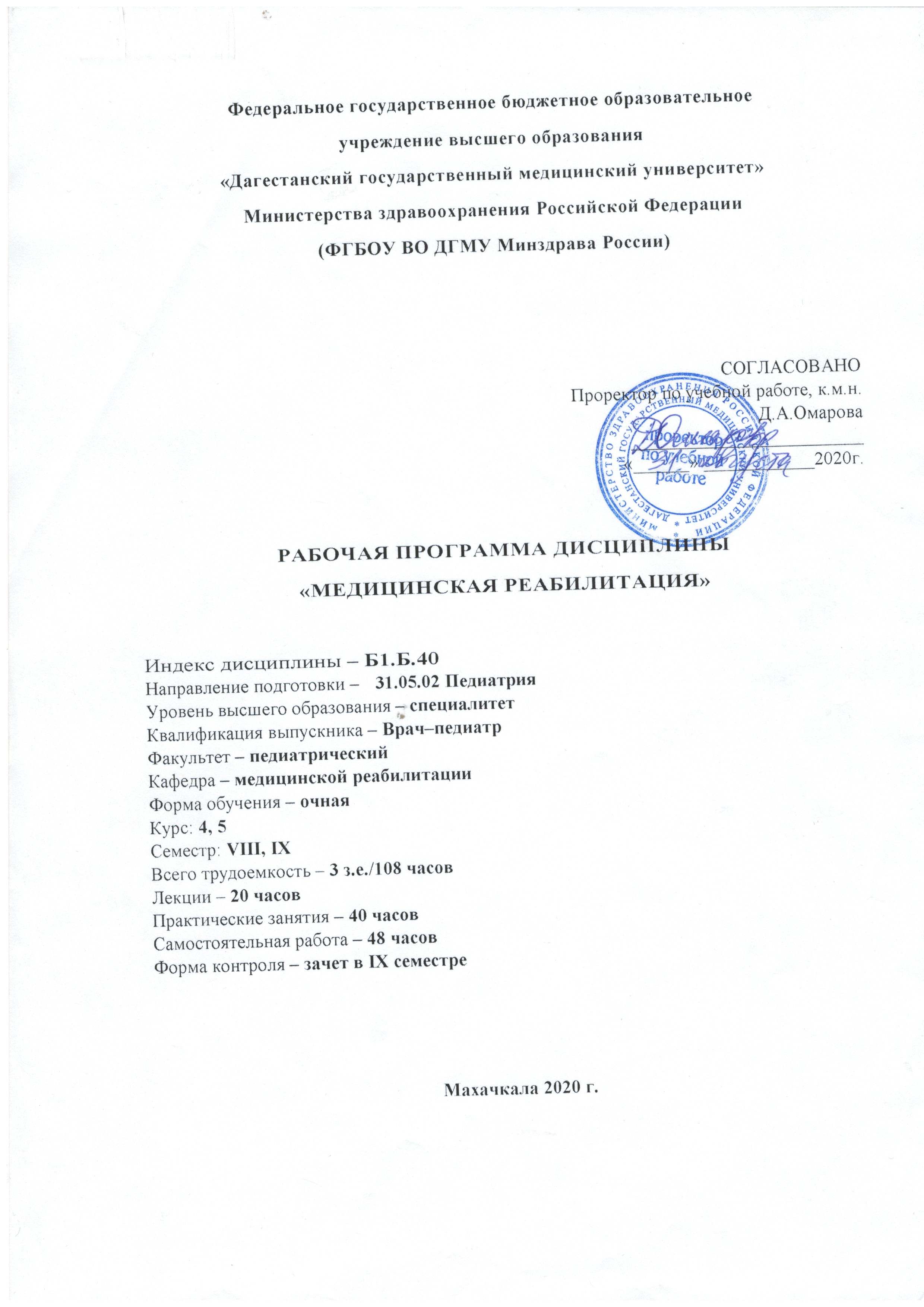 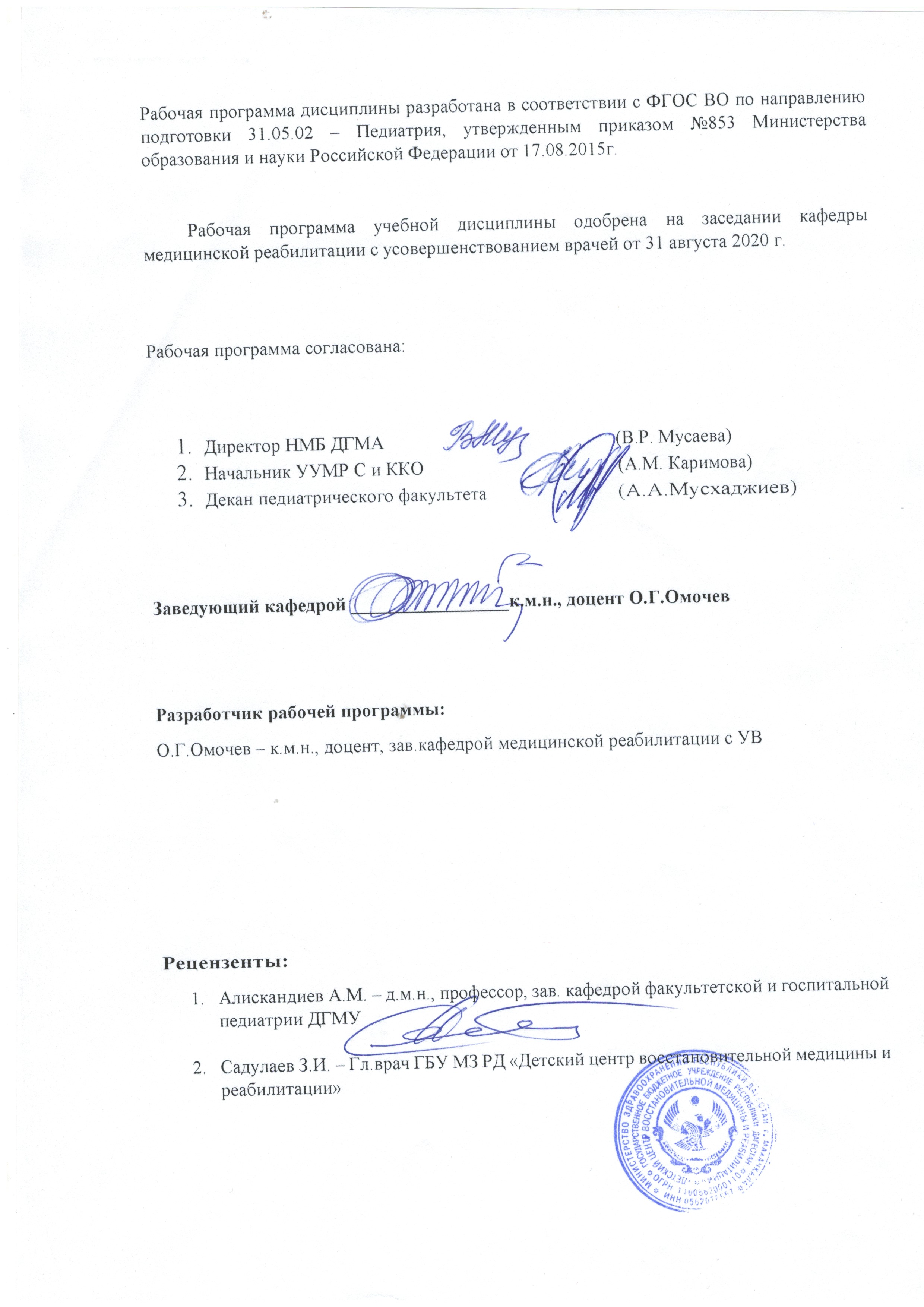 ЦЕЛЬ И ЗАДАЧИ ОСВОЕНИЯ ДИСЦИПЛИНЫ:Цель  – способность и готовность применять различные реабилитационные мероприятия (медицинские, социальные, профессиональные) среди детей, при наиболее распространенных патологических состояниях и повреждениях организма, определять показания к переводу их в специализированные группы по занятиям физкультурой, после перенесенных заболеваний, давать рекомендации по выбору оптимального режима двигательной активности, определять показания и противопоказания к назначению средств лечебной физкультуры, физиотерапии, рефлексотерапии, фитотерапии  и других средств медицинской реабилитации, использовать основные курортные факторы при лечении детей.Задачи:– обучить студентов основам организации проведения медицинской   реабилитации на стационарном, поликлиническом и санаторном этапах;– научить студентов оценивать функциональное состояние, жизнедеятельность некоторых категорий больных и инвалидов, их реабилитационный потенциал; – научить студентов формировать индивидуальную реабилитационную программу для некоторых категорий больных и инвалидов, познакомить их с современными методами и средствами медицинской реабилитации, методами оценки эффективности реабилитации.– овладеть современными методами и методиками физиотерапевтического лечения;– изучить современные принципы физиотерапии, знать сочетание и комбинирование физических факторов при сочетанной патологии;– проводить врачебное обследование детей и подростков для допуска их к занятиям физическим воспитанием и спортом; определять показания к переводу детей и подростков в специализированные группы по занятиям физкультурой после перенесенных заболеваний;владеть методами исследования физического и функционального состояния здорового и больного ребенка для выбора ему адекватного двигательного режима;определять показания и противопоказания к назначению средств лечебной физкультуры, физиотерапии, рефлексотерапии, мануальной терапии и других средств немедикаментозной терапии;применять различные реабилитационные мероприятия (медицинские, социальные и профессиональные) среди детей и подростков при наиболее распространенных патологических состояниях и повреждениях организма;использовать основные курортные факторы при лечении детей и подростков;контролировать качества оказания лечебно–диагностической, реабилитационной и профилактической помощи детям и подросткам.II. ПЛАНИРУЕМЫЕ РЕЗУЛЬТАТЫ ОБУЧЕНИЯ ПО ДИСЦИПЛИНЕ III . МЕСТО ДИСЦИПЛИНЫ В СТРУКТУРЕ ОСНОВНОЙ ОБРАЗОВАТЕЛЬНОЙ ПРОГРАММЫДисциплина «Медицинская реабилитация» относится к циклу профессиональных дисциплин. Для успешного усвоения данной дисциплины студенту необходимы базисные знания, умения и навыки по медицинской физике, биофизике, биохимии, нормальной и патологической физиологии, анатомии человека, патологической анатомии, в цикле специальных дисциплин, в том числе: пропедевтика детских болезней, нервных болезней, хирургических болезней, ортопедия и травматология.	Конечной целью медицинской реабилитации является подготовка высококвалифицированного специалиста, который будет использовать полученные знания в различных видах профессиональной деятельности.Междисциплинарные связи дисциплины с другими дисциплинами ООПОБЪЕМ ДИСЦИПЛИНЫ И ВИДЫ УЧЕБНОЙ РАБОТЫ СОДЕРЖАНИЕ РАБОЧЕЙ ПРОГРАММЫ ДИСЦИПЛИНЫРазделы дисциплины и компетенции, которые формируются при их изученииРазделы дисциплины и трудоемкость по видам учебной работы Тематический план лекций Тематический план практических занятий/клинических практических занятий /семинаров 5.5.  Учебно–методическое обеспечение самостоятельной работы по дисциплине 5.5.1. Самостоятельная работа обучающегося по дисциплине5.5.2. Тематика реферативных работ.Медицинская реабилитация больных с заболеваниями бронхолегочной системы. Медицинская реабилитация функциональных заболеваний желудка и кишечникаМедицинская реабилитация больных после операций и травм на позвоночнике и спинном мозге.Медицинская реабилитация больных при заболеваниях периферической нервной системы.Медицинская реабилитация при заболеваниях сердечно-сосудистой системы5.5.3. Методические указания для обучающихся по освоению дисциплиныДанный раздел рабочей программы дисциплины разработан в качестве самостоятельного документа «Методические рекомендации для студента» в виде приложения к рабочей программе дисциплины (модуля)ОЦЕНОЧНЫЕ СРЕДСТВА ДЛЯ ТЕКУЩЕГО КОНТРОЛЯ УСПЕВАЕМОСТИ И ПРОМЕЖУТОЧНОЙ АТТЕСТАЦИИ ПО ИТОГАМ ОСВОЕНИЯ ДИСЦИПЛИНЫТекущий контроль успеваемости6.1.1. Перечень компетенций с указанием этапов их формирования в процессе освоения программы дисциплины6.1.2. Примеры оценочных средств для текущего контроляДля текущего контроля успеваемости дисциплине используют следующие оценочные средства:СОБЕСЕДОВАНИЕ ПО КОНТРОЛЬНЫМ ВОПРОСАМТема занятия № 1. Медицинская реабилитация и структура организации Этапы организации медицинской реабилитации детей и подростковКоды контролируемых компетенций: ОК–6, ПК–141. Дайте понятие медицинской реабилитации.2. Каковы общие противопоказания к назначению лечебной физкультуры?3. Дайте определение этапам медицинской реабилитации4. Какие методы и средства входят в структуру медицинской реабилитации? 5. Какие общие противопоказания для проведения физиотерапии?Критерии оценки текущего контроля успеваемости(собеседование по контрольным вопросам)«Отлично»:Студент имеет глубокие знания учебного материала по теме практического занятия, сформулировал полный и правильный ответ на вопросы темы занятия, с соблюдением логики изложения материала, показывает усвоение взаимосвязи основных понятий используемых в работе, смог ответить на все уточняющие и дополнительные вопросы. Студент демонстрирует знания теоретического и практического материала по теме занятия.«Хорошо»: Студент показал знание учебного материала, усвоил основную литературу, смог ответить почти полно на все заданные дополнительные и уточняющие вопросы. Студент демонстрирует знания теоретического и практического материала по теме занятия, допуская незначительные неточности. «Удовлетворительно»:Студент в целом освоил материал практического занятия, ответил не на все уточняющие и дополнительные вопросы. Студент затрудняется с правильной оценкой предложенной задачи, даёт неполный ответ, требующий наводящих вопросов преподавателя. «Неудовлетворительно»: Студент имеет существенные пробелы в знаниях основного учебного материала практического занятия, полностью не раскрыл содержание вопросов, не смог ответить на уточняющие и дополнительные вопросы. Студент даёт неверную оценку ситуации, неправильно выбирает алгоритм действий. Неудовлетворительная оценка выставляется выпускнику, отказавшемуся отвечать на вопросы темы практического занятия.ТЕСТИРОВАНИЕТема занятия № 12. Лечебная физическая культура.Коды контролируемых компетенций: ОК–6, ПК–14Вариант 2.Какая функциональная проба применяется для оценки состояния сердечно–сосудистой системы?проба Мартинэпроба Генчипроба Серкинапроба РомбергаПротивопоказанием к нагрузочному тестированию является:понижение систолического АД ниже 120 мм.рт.ст.понижение диастолического АД до 70 мм.рт.повышение диастолического АД выше 110 мм рт. ст.повышение систолического АД до 140 мм.рт.ст.Субмаксимальные тесты проводят при нагрузке, равной:90% максимальной75% максимальной60% максимальной50% максимальнойКритерии оценки текущего контроля успеваемости (тестирование):«Отлично»: 100–90%«Хорошо»: 89–70%«Удовлетворительно»: 69–51%«Неудовлетворительно»: <50%РЕФЕРАТТема занятия № 15. Медицинская реабилитация в клинической практике. Медицинская реабилитация при заболеваниях органов дыханияКоды контролируемых компетенций: ОК –6, ПК – 14Темы рефератов1.Роль физической тренировки в восстановлении, сохранении и повышении физической и профессиональной работоспособности.2.Классификация двигательных режимов.3.Классификация дыхательной гимнастики. Влияние физических упражнений на дыхание. Статические, динамические и специальные дыхательные упражнения.Критерии оценки текущего контроля (реферат):Новизна реферированного текста: макс. – 20 баллов;Степень раскрытия сущности проблемы: макс. – 30 баллов;Обоснованность выбора источников: макс. – 20 баллов;Соблюдение требований к оформлению: макс. – 15 баллов;Грамотность: макс. – 15 баллов.Оценивание реферата:Реферат оценивается по 100 балльной шкале, балы переводятся в оценки успеваемости следующим образом (баллы учитываются в процессе текущей оценки знаний программного материала): 86 – 100 баллов – «отлично»; 70 – 75 баллов – «хорошо»; 51 – 69 баллов – «удовлетворительно;менее 51 балла – «неудовлетворительно».СОБЕСЕДОВАНИЕ ПО КОНТРОЛЬНЫМ ВОПРОСАМПО РАЗДЕЛАМ ДИСЦИПЛИНЫРаздел 1. Основы медицинской реабилитацииКоды контролируемых компетенций: ОК–6, ПК – 141. Лечебная физкультура как метод реабилитации. Эффекты, оказываемые лечебной физкультурой на организм.2. Классификация физических упражнений.3. Показания и противопоказания к назначению ЛФК.4. Инвалидность – определение, характеристики, категории.5. Лицо с ограниченными возможностями здоровья – определение, характеристики.6. Цели, задачи, средства реабилитации на каждом ее этапе.7. Реабилитационный диагноз, реабилитационный прогноз, реабилитационный потенциал.8. Технические средства реабилитации – классификация и их характеристики.9. Дыхательные пробы: Штанге, Генчи, Розенталя. Их проведение и трактовка.10. Типы реакций сердечно–сосудистой системы на физическую нагрузку.11. Врачебный контроль – определение, задачи.12. Врачебно–педагогические наблюдения, их задачи.13. Контроль за состоянием больного и методы учета эффективности ЛФК.14. Медицинские группы.15. Допуск к спорту.16. Принципы подбора упражнений и дозировки физической нагрузки.17. Двигательные режимы и их характеристика.18. Схема построения занятия лечебной гимнастикой.19. Малонагрузочные функциональные пробы (с комфортным апноэ, с комфортной гипервентиляцией, полуортостатическая, ортостатическая) 20. Функциональные пробы с дозированной физической нагрузкой (проба с приседаниями, тест 6–ти минутной ходьбы, велоэргометрическая проба)Критерии оценки текущего контроля успеваемости (собеседование):«Неудовлетворительно»:  Знания: студент не способен самостоятельно выделять главные положения в изученном материале дисциплины. Не знает и не понимает значительную или основную часть программного материала в пределах поставленных вопросов.Умения: студент не умеет применять неполные знания к решению конкретных вопросов и ситуационных задач по образцу.Навыки: студент не владеет практическими навыками для функциональных методов обследования и не знает аппаратуру.«Удовлетворительно»:Знания: студент усвоил основное содержание материала дисциплины, но имеет пробелы в усвоении материала, не препятствующие дальнейшему усвоению учебного материала по дисциплине «Аспекты реабилитации в процессе реализации программ обучения у инвалидов и лиц с ограниченными возможностями здоровья». Имеет не систематизированные знания по модулям дисциплины. Материал излагает фрагментарно, не последовательно.Умения: студент испытывает затруднения при изложении материала по модулям дисциплины «Аспекты реабилитации в процессе реализации программ обучения у инвалидов и лиц с ограниченными возможностями здоровья». Студент непоследовательно и не систематизировано умеет использовать неполные знания материала. Студент затрудняется при  применении знаний, необходимых для решения задач различных ситуационных типов, при объяснении конкретных понятий в разделах «Аспекты реабилитации в процессе реализации программ обучения у инвалидов и лиц с ограниченными возможностями здоровья»Навыки: студент владеет основными навыками, но допускает ошибки и неточности использованной научной терминологии и при ответах на функциональном оборудовании. Студент в основном способен самостоятельно главные положения в изученном материале. Студент способен владеть навыком использования некоторых методов функционального обследования.«Хорошо»: Знания: Студент способен самостоятельно выделять главные положения в изученном материале. Показывает знания всего изученного программного материала. Дает полный и правильный ответ на основе изученного теоретического и практического материалов; незначительные ошибки и недочеты при воспроизведении изученного материала, определения понятий дал неполные, небольшие неточности при использовании научных терминов.Умения: Студент умеет самостоятельно выделять главные положения в изученном материале; на основании фактов и примеров обобщать, делать выводы, устанавливать внутрипредметные связи. Студент умеет использовать полученные знания на практике в видоизмененной ситуации, соблюдать основные правила культуры устной речи, использовать научные термины.Навыки: Студент владеет знаниями всего изученного программного материала, материал излагает последовательно, допускает незначительные ошибки и недочеты при воспроизведении изученного материала. Студент не обладает достаточным навыком работы со справочной литературой, учебником, первоисточниками; правильно ориентируется, но работает медленно на функциональном оборудовании.«Отлично»:Знания: Студент самостоятельно выделяет главные положения в изученном материале и способен дать краткую характеристику основным идеям проработанного материала дисциплины «Аспекты реабилитации в процессе реализации программ обучения у инвалидов и лиц с ограниченными возможностями здоровья».Знает основные понятия в разделах медицинской реабилитации. Показывает глубокое знание и понимание всего объема программного материала.Умения: Студент умеет составить полный и правильный ответ на основе изученного материала, выделять главные положения, самостоятельно подтверждать ответ различными ситуационными задачами, самостоятельно и аргументировано делать анализ, обобщения, выводы. Устанавливать междисциплинарные (на основе ранее приобретенных знаний) и внутрипредметные связи, творчески применять полученные знания для решения реабилитационных задач. Последовательно, четко, связано, обосновано и безошибочно излагать учебный материал; давать ответ в логической последовательности с использованием принятой терминологии; делать собственные выводы; формулировать точное определение и истолкование основных понятий и правил; при ответе не повторять дословно текст учебника; излагать материал литературным языком; правильно и обстоятельно отвечать на дополнительные вопросы преподавателя. Самостоятельно и рационально использовать наглядные пособия, справочные материалы, учебник, дополнительную литературу, первоисточники, функциональное оборудование. Навыки: Студент самостоятельно выделяет главные положения в изученном материале и способен дать краткую характеристику основным идеям проработанного материала. Студент владеет навыком демонстрации функциональных методов обследования. Студент показывает глубокое и полное владение всем объемом изучаемой дисциплины.СИТУАЦИОННЫЕ ЗАДАЧИ ПО РАЗДЕЛАМ ДИСЦИПЛИНЫРаздел 4. Медицинская реабилитация в клинической практике.Коды контролируемых компетенций ОК – 6, ПК–14Вариант 1Задача 1. В кардиологическом отделении лежит мужчина 60 лет. DS:ИБС: Мелкоочаговый инфаркт миокарда задней стенки ЛЖ. Гипертоническая болезнь II ст. 2ст. риск 4. ХСН I ст.4–е сутки от начала заболевания. При осмотре: общее состояние удовлетворительное, кожные покровы чистые, обычной окраски. В легких дыхание везикулярное, хрипов нет. Тоны сердца ритмичные, приглушены. АД 140/90 мм.рт.ст., ЧСС 75 уд.в мин. Из опроса известно, что частота приступов стенокардии до 1раза в день. На ЭКГ – небольшая  положительная динамика.Вопрос: Определите, к какому функциональному классу  для занятий ЛФК можно отнести данного больного.Ответ: Пациента можно отнести ко II ФК тяжести, т.к. определение функционального класса тяжести базируется на 3х критериях: глубина и обширность поражения, наличие осложнений  и выраженность коронарной недостаточности (за счет частоты приступов стенокардии). У пациента недостаточность кровообращения без застойных явлений  и стабильная артериальная гипертензия, – которая относится ко 2–й группе осложнений. Глубина и обширность поражения – умеренная. Частота приступов стенокардии – 1 раз – редкая. Все эти данные соответствуют II функциональному классу тяжести.Задача 2. На консультацию к врачу ЛФК фитнес–центра пришла   женщина 30 лет.  Пациентка давно не занималась. Из хронических заболеваний – нейро–циркуляторная дистония по гипотоническому типу и остеохондроз шейного отдела позвоночника. Склонность к гипотонии, «рабочее» АД 110/70 мм.рт.ст. У врача не наблюдается. При осмотре: общее состояние удовлетворительное, телосложение нормостеническое, кожные покровы бледные, чистые. АД 115/70 мм.рт.ст., PS – 78 уд. в мин. ИМТ=24 кг/м2.Вопросы:1.Оцените, можно ли разрешить пациентке физические нагрузки на занятиях и какие нагрузки ей показаны. 2. Каковы Ваши рекомендации пациентке для самостоятельных занятий?Ответы: 1. Пациентке можно заниматься физической нагрузкой, но перед этим желательно провести несколько функциональных проб. Занятия оптимальны индивидуальные с инструктором или самостоятельные по индивидуальной программе. При наличии группы с ЛФК по профилю заболевания – малогрупповые занятия. Рекомендуются аэробные циклические тренировки. Ограничение силовых тренировок и тренировок со средними и большими весами.2. Пациентке рекомендуется самостоятельно заниматься ЛФК по разработанному для нее комплексу ЛФК 5–7 раз в неделю + утренняя гигиеническая гимнастика, ежедневно – дозированная ходьба или чередование ее с велосипедными прогулками (или велотренажер), ходьбой на лыжах, спортивными играми. Обязателен контроль пульса и АД, время их восстановления после нагрузки.Критерии оценки текущего контроля успеваемости(ситуационные задачи):«Отлично» выставляется, если задача решена грамотно, ответы на вопросы сформулированы четко. Эталонный ответ полностью соответствует решению студента, которое хорошо обосновано теоретически.«Хорошо» выставляется, если задача решена, ответы на вопросы сформулированы недостаточно четко. Решение студента в целом соответствует эталонному ответу, но недостаточно хорошо обосновано теоретически.«Удовлетворительно» выставляется, если задача решена не полностью, ответы не содержат всех необходимых обоснований решения. «Неудовлетворительно» выставляется, если задача не решена или имеет грубые теоретические ошибки в ответе на поставленные вопросы.6.2. Промежуточная аттестация по итогам освоения дисциплины6.2.1. Форма промежуточной аттестации – зачет Семестр 96.2.2. Процедура проведения промежуточной аттестации – устно в форме собеседования по билетам. В билете содержатся вопросы и ситуационные задачи6.2.3. Примеры вопросов для подготовки к зачету.1. Лечебная физкультура как метод реабилитации. Эффекты, оказываемые лечебной физкультурой на организм.2. Классификация физических упражнений.3. Показания и противопоказания к назначению ЛФК.4. Инвалидность – определение, характеристики, категории.5. Лицо с ограниченными возможностями здоровья – определение, характеристики.6. Цели, задачи, средства реабилитации на каждом ее этапе.7. Реабилитационный диагноз, реабилитационный прогноз, реабилитационный потенциал.8. Технические средства реабилитации – классификация и их характеристики.9. Дыхательные пробы: Штанге, Генчи, Розенталя. Их проведение и трактовка.10. Типы реакций сердечно–сосудистой системы на физическую нагрузку.13. Контроль за состоянием больного и методы учета эффективности ЛФК.16. Принципы подбора упражнений и дозировки физической нагрузки.17. Двигательные режимы и их характеристика.18. Схема построения занятия лечебной гимнастикой.19. Малонагрузочные функциональные пробы (с комфортным апноэ, с комфортной гипервентиляцией, полуортостатическая, ортостатическая) 20. Функциональные пробы с дозированной физической нагрузкой (проба с приседаниями, тест 6–ти минутной ходьбы, велоэргометрическая проба)21. Задачи ЛФК и средства ЛФК в лечении больных ИМ на стационарном этапе лечения.22. Задачи и средства ЛФК при лечении ИБС и инфаркта миокарда на поликлиническом этапе.23. Задачи и средства ЛФК при артериальной гипертензии.24. Задачи и средства ЛФК при заболеваниях артерий.25. Задачи и средства ЛФК при заболеваниях вен.26. Задачи ЛФК и средства ЛФК в кардиохирургии.27. Классификация дыхательных упражнений.28. Задачи и средства ЛФК у больных, на разных этапах течения острой пневмонии.29. Задачи и средства ЛФК у больных с бронхиальной астмой на разных этапах течения30. Задачи и средства ЛФК при язвенной болезни желудка и двенадцатиперстной кишки.31. Задачи и средства ЛФК при болезнях желчевыводящих путей.32. Задачи и средства ЛФК при сахарном диабете.33. Задачи и средства ЛФК при ожирении. 34. Задачи и средства ЛФК при ревматоидном артрите.35. Задачи и средства ЛФК в лечении остеохондроза в период обострения, подострый  период, восстановительный период.36. Задачи и средства ЛФК в лечении нарушений осанки. 37. Задачи и средства ЛФК при сколиозе.38.Задачи и средства ЛФК в травматологии  в: иммобилизационный, постиммобилизационный и восстановительный периоды.39. Задачи и средства ЛФК при лечении больных с компрессионным переломом позвоночника.40. Задачи и средства ЛФК в реабилитации больных с инсультом в зависимости от периода заболевания.41.Трудотерапия в реабилитации больных различного профиля.42. Задачи и средства ЛФК в реабилитации больных с ДЦП в зависимости от периода заболевания.43. Применение технических средств реабилитации при различных заболеваниях и состояниях.44. Задачи и средства ЛФК в реабилитации слабослышащих, с тяжелыми нарушениями речи и слабовидящих лиц.45. Общеукрепляющие и специальные упражнения у слабослышащих лиц.46. Общеукрепляющие и специальные упражнения у слабовидящих лиц.47. Артикуляционная гимнастика у лиц с тяжелыми нарушениями речи.48. Массаж – определение, виды массажа, особенности проведения.49. Массажные приёмы и их действие на организм.50. Особенности проведения самомассажа. Контроль за переносимостью процедур.6.2.4. Пример экзаменационного билетаФГБОУ ВО  ДГМУКафедра  медицинской реабилитации с УВМинздрава России                                     Специальность педиатрия                                    Дисциплина медицинская реабилитацияЭКЗАМЕНАЦИОННЫЙ БИЛЕТ № 1Определение медицинской реабилитации.Медицинская реабилитация при пневмонии. Задачи, противопоказания, средства реабилитации.Противопоказания к физиотерапииУтвержден на заседании кафедры, протокол от « 30 » 08  2020г. №  1Заведующий кафедрой:Омочев О. Г., к.м.н., доцент, зав.кафедрой /__________________________Составители:Омочев О. Г., к.м.н., доцент, зав.кафедрой/__________________________« 30 » 08  2020г. 6.2.5. Система оценивания результатов освоения дисциплины (модуля), описание шкал оценивания, выставления оценок.УЧЕБНО–МЕТОДИЧЕСКОЕ И ИНФОРМАЦИОННОЕ ОБЕСПЕЧЕНИЕ ДИСЦИПЛИНЫ (МОДУЛЯ)7.1. Основная литератураПечатные издания:Электронные издания:7.2. Дополнительная литератураПечатные издания:Электронные издания:7.3.  Ресурсы информационно–телекоммуникационной сети «Интернет»: 7.4. Информационные технологии Перечень лицензионного программного обеспечения:Операционная система Microsoft Windows 10 ProПакеты прикладных программ: Microsoft Office Professional Plus 2013 (в составе Microsoft Word 2013, Microsoft Excel 2013, Microsoft Power Point 2013); Microsoft Office Standard 2013 (в составе Microsoft Word 2013, Microsoft Excel 2013, Microsoft Power Point 2013); Microsoft Office Standard 2016 (в составе Microsoft Word 2016, Microsoft Excel 2016, Microsoft Power Point 2016); Антивирусное ПО – Kaspersky Endpoint Security 10 для Windows.Перечень информационных справочных систем:Электронная информационно–образовательная среда(ЭИОС) ДГМУ. URL: https://eos–dgmu.ruКонсультант студента: электронная библиотечная система. URL: http://www.studentlibrary.ruКонсультант врача: электронная библиотечная система. URL: http://www.rosmedlib.ruФедеральная электронная медицинская библиотека (ФЭМБ). URL: http://feml.scsml.rssi.ruНаучная электронная библиотека eLibrary. URL:https://elibrary.ru/defaultx.aspМедицинская справочно–информационная система. URL:http://www.medinfo.ru/Научная электронная библиотекаКиберЛенинка. URL:http://cyberleninka.ruЭлектронная библиотека РФФИ. URL:http://www.rfbr.ru/Всероссийская образовательная Интернет–программа для врачей. URL:http://www.internist.ruМАТЕРИАЛЬНО–ТЕХНИЧЕСКОЕ ОБЕСПЕЧЕНИЕ ДИСЦИПЛИНЫСведения о материально–техническом обеспечении, необходимом для осуществления образовательного процесса по дисциплинеIX. КАДРОВОЕ ОБЕСПЕЧЕНИЕ ДИСЦИПЛИНЫОбщее количество научно–педагогических работников, реализующих дисциплину –10 чел. Общее количество ставок, занимаемых научно–педагогическими работниками, реализующими дисциплину – 6,75 ст.X. МЕТОДИЧЕСКОЕ ОБЕСПЕЧЕНИЕ ДИСЦИПЛИНЫМетодическое обеспечение дисциплины разработаны в форме отдельного комплекта документов: «Методические рекомендации к лекциям», «Методические рекомендации к практическим занятиям», «Методические рекомендации для студента» в виде приложения к рабочей программе дисциплины (модуля)ОСОБЕННОСТИ ОРГАНИЗАЦИИ ОБУЧЕНИЯ ПО ДИСЦИПЛИНЕ ДЛЯ ИНВАЛИДОВ И ЛИЦ С ОГРАНИЧЕННЫМИ ВОЗМОЖНОСТЯМИ ЗДОРОВЬЯОбразование обучающегося с ограниченными возможностями здоровья может быть организовано как совместно с другими обучающимися, так и в отдельных группах.Перечень учебно–методического обеспечения самостоятельной работы обучающихся по дисциплине. Учебно–методические материалы для самостоятельной работы обучающихся из числа               инвалидов и лиц с ограниченными возможностями здоровья предоставляются в формах, адаптированных к ограничениям их здоровья и восприятия информации:12.3. Фонд оценочных средств для проведения промежуточной аттестации обучающихся по дисциплине. 12.3.1.  Перечень фондов оценочных средств, соотнесённых с планируемыми результатами освоения образовательной программы. Для студентов с ограниченными возможностями здоровья              Обучающимся, относящимся к категории инвалидов и лиц, с ограниченными возможностями здоровья увеличивается время на подготовку ответов к зачёту, разрешается подготовка к зачету с использованием дистанционных образовательных технологий. 12.3.2.  Методические материалы, определяющие процедуры оценивания знаний, умений, навыков и (или) опыта деятельности, характеризующие этапы формирования компетенций. При проведении процедуры оценивания результатов обучения инвалидов и лиц с ограниченными возможностями здоровья предусматривается использование технических средств, необходимых им в связи с их индивидуальными особенностями. Процедура оценивания результатов обучения инвалидов и лиц с ограниченными возможностями здоровья по дисциплине предусматривает предоставление информации в формах, адаптированных к ограничениям их здоровья и восприятия информации:                  Для лиц с нарушениями зрения: – в печатной форме увеличенным шрифтом; – в форме электронного документа; – в форме аудиофайла.                   Для лиц с нарушениями слуха:– в печатной форме; – в форме электронного документа.                   Для лиц с нарушениями опорно–двигательного аппарата: – в печатной форме; – в форме электронного документа; – в форме аудиофайла.          При проведении процедуры оценивания результатов обучения инвалидов и лиц с ограниченными возможностями здоровья по дисциплине (модулю) обеспечивается выполнение следующих дополнительных требований в зависимости от индивидуальных особенностей обучающихся:            1. инструкция по порядку проведения процедуры оценивания предоставляется в доступной форме (устно, в письменной форме, устно с использованием услуг сурдопереводчика);            2. доступная форма предоставления заданий оценочных средств (в печатной форме, в печатной форме увеличенным шрифтом, в форме электронного документа, задания зачитываются ассистентом, задания предоставляются с использованием сурдоперевода);            3. доступная форма предоставления ответов на задания (письменно на бумаге, набор ответов на компьютере, с использованием услуг ассистента, устно).          При необходимости для обучающихся с ограниченными возможностями здоровья и инвалидов процедура оценивания результатов обучения по дисциплине (модулю) может проводиться в несколько этапов.          Проведение процедуры оценивания результатов обучения инвалидов и лиц с ограниченными возможностями здоровья допускается с использованием дистанционных образовательных технологий. 12.4. Перечень основной и дополнительной учебной литературы, необходимой для освоения дисциплины.           Для освоения дисциплины инвалидами и лицами с ограниченными возможностями здоровья предоставляются основная и дополнительная учебная литература в виде электронного документа в фонде библиотеки и / или в электронно–библиотечных системах. А также предоставляются бесплатно специальные учебники и учебные пособия, иная учебная литература и специальные технические средства обучения коллективного и индивидуального пользования, а также услуги сурдопереводчиков и тифлосурдопереводчиков. 12.5. Методические указания для обучающихся по освоению дисциплины            В освоении дисциплины инвалидами и лицами с ограниченными возможностями здоровья большое значение имеет индивидуальная работа. Под индивидуальной работой подразумевается две формы взаимодействия с преподавателем: индивидуальная учебная работа (консультации), т.е. дополнительное разъяснение учебного материала и углубленное изучение материала с теми обучающимися, которые в этом заинтересованы, и индивидуальная воспитательная работа. Индивидуальные консультации по предмету являются важным фактором, способствующим индивидуализации обучения и установлению воспитательного контакта между преподавателем и обучающимся инвалидом или обучающимся с ограниченными возможностями здоровья. 12.6. Описание материально–технической базы, необходимой для осуществления образовательного процесса по дисциплине             Освоение дисциплины инвалидами и лицами с ограниченными возможностями здоровья осуществляется с использованием средств обучения общего и специального назначения:            – лекционная аудитория – мультимедийное оборудование, мобильный радиокласс (для студентов с нарушениями слуха); источники питания для индивидуальных технических средств;            – учебная аудитория для практических занятий (семинаров) мультимедийное оборудование, мобильный радиокласс (для студентов с нарушениями слуха);            – учебная аудитория для самостоятельной работы – стандартные рабочие места с персональными компьютерами; рабочее место с персональным компьютером, с программой экранного доступа, программой экранного увеличения и брайлевским дисплеем для студентов с нарушением зрения. ЛИСТ ВНЕСЕНИЯ ИЗМЕНЕНИЙФедеральное государственное бюджетное образовательное учреждениевысшего образования«Дагестанский государственный медицинский университет»Министерства здравоохранения Российской Федерации«УТВЕРЖДАЮ»на заседании кафедры30 августа 2020 г.,Протокол №1Заведующий кафедройДоцент     О.Г. ОмочевФондоценочных средствпо учебной дисциплине«Медицинская реабилитация»Специальность подготовки: 31.05.02 – «Педиатрия»Квалификация выпускника: врач–педиатрМахачкала 2020г.ФОС составил:Зав.кафедрой медицинской реабилитации, к.м.н., доцент - Омочев О.Г.ФОС рассмотрен и принят на заседании кафедры «Медицинская реабилитация с усовершенствованием врачей»Протокол заседания кафедры №1 от 30 августа 2020 г. АКТУАЛЬНО на:2020/2021 учебный год ____________________________________20__ /20__       учебный год_________________________________20__ /20__       учебный год_________________________________I.	КОМПЕТЕНЦИИ ОБУЧАЮЩЕГОСЯ, ФОРМИРУЕМЫЕ В РЕЗУЛЬТАТЕ ОСВОЕНИЯ ДИСЦИПЛИНЫ МЕДИЦИНСКАЯ РЕАБИЛИТАЦИЯII.	ТЕКУЩИЙ КОНТРОЛЬ УСПЕВАЕМОСТИФормы текущего контроля практических занятий Формы контроля самостоятельной работы обучающегося по дисциплинеТематика реферативных работКомпетенции ОК-6, ПК-14Медицинская реабилитация больных с заболеваниями бронхолегочной системы. Медицинская реабилитация функциональных заболеваний желудка и кишечникаМедицинская реабилитация больных после операций и травм на позвоночнике и спинном мозге.Медицинская реабилитация больных при заболеваниях периферической нервной системы.Медицинская реабилитация при заболеваниях сердечно-сосудистой системыIII. ПРОМЕЖУТОЧНАЯ АТТЕСТАЦИЯ ПО ИТОГАМ ОСВОЕНИЯ ДИСЦИПЛИНЫКонтрольные вопросы1. Лечебная физкультура как метод реабилитации. Эффекты, оказываемые лечебной физкультурой на организм.2. Классификация физических упражнений.3. Показания и противопоказания к назначению ЛФК.4. Инвалидность – определение, характеристики, категории.5. Лицо с ограниченными возможностями здоровья – определение, характеристики.6. Цели, задачи, средства реабилитации на каждом ее этапе.7. Реабилитационный диагноз, реабилитационный прогноз, реабилитационный потенциал.8. Технические средства реабилитации – классификация и их характеристики.9. Дыхательные пробы: Штанге, Генчи, Розенталя. Их проведение и трактовка.10. Типы реакций сердечно–сосудистой системы на физическую нагрузку.11. Врачебный контроль – определение, задачи.12. Врачебно–педагогические наблюдения, их задачи.13. Контроль за состоянием больного и методы учета эффективности ЛФК.14. Медицинские группы.15. Допуск к спорту.16. Принципы подбора упражнений и дозировки физической нагрузки.17. Двигательные режимы и их характеристика.18. Схема построения занятия лечебной гимнастикой.19. Малонагрузочные функциональные пробы (с комфортным апноэ, с комфортной гипервентиляцией, полуортостатическая, ортостатическая) 20. Функциональные пробы с дозированной физической нагрузкой (проба с приседаниями, тест 6–ти минутной ходьбы, велоэргометрическая проба)Ситуационные задачи Задача 1. В кардиологическом отделении лежит мужчина 60 лет. DS:ИБС: Мелкоочаговый инфаркт миокарда задней стенки ЛЖ. Гипертоническая болезнь II ст. 2ст. риск 4. ХСН I ст.4–е сутки от начала заболевания. При осмотре: общее состояние удовлетворительное, кожные покровы чистые, обычной окраски. В легких дыхание везикулярное, хрипов нет. Тоны сердца ритмичные, приглушены. АД 140/90 мм.рт.ст., ЧСС 75 уд.в мин. Из опроса известно, что частота приступов стенокардии до 1раза в день. На ЭКГ – небольшая  положительная динамика.Вопрос: Определите, к какому функциональному классу  для занятий ЛФК можно отнести данного больного.Ответ: Пациента можно отнести ко II ФК тяжести, т.к. определение функционального класса тяжести базируется на 3х критериях: глубина и обширность поражения, наличие осложнений  и выраженность коронарной недостаточности (за счет частоты приступов стенокардии). У пациента недостаточность кровообращения без застойных явлений  и стабильная артериальная гипертензия, – которая относится ко 2–й группе осложнений. Глубина и обширность поражения – умеренная. Частота приступов стенокардии – 1 раз – редкая. Все эти данные соответствуют II функциональному классу тяжести.Задача 2. На консультацию к врачу ЛФК фитнес–центра пришла   женщина 30 лет.  Пациентка давно не занималась. Из хронических заболеваний – нейро–циркуляторная дистония по гипотоническому типу и остеохондроз шейного отдела позвоночника. Склонность к гипотонии, «рабочее» АД 110/70 мм.рт.ст. У врача не наблюдается. При осмотре: общее состояние удовлетворительное, телосложение нормостеническое, кожные покровы бледные, чистые. АД 115/70 мм.рт.ст., PS – 78 уд. в мин. ИМТ=24 кг/м2.Вопросы:1.Оцените, можно ли разрешить пациентке физические нагрузки на занятиях и какие нагрузки ей показаны. 2. Каковы Ваши рекомендации пациентке для самостоятельных занятий?Ответы: 1. Пациентке можно заниматься физической нагрузкой, но перед этим желательно провести несколько функциональных проб. Занятия оптимальны индивидуальные с инструктором или самостоятельные по индивидуальной программе. При наличии группы с ЛФК по профилю заболевания – малогрупповые занятия. Рекомендуются аэробные циклические тренировки. Ограничение силовых тренировок и тренировок со средними и большими весами.2. Пациентке рекомендуется самостоятельно заниматься ЛФК по разработанному для нее комплексу ЛФК 5–7 раз в неделю + утренняя гигиеническая гимнастика, ежедневно – дозированная ходьба или чередование ее с велосипедными прогулками (или велотренажер), ходьбой на лыжах, спортивными играми. Обязателен контроль пульса и АД, время их восстановления после нагрузки.Вопросы для подготовки к зачету.1. Лечебная физкультура как метод реабилитации. Эффекты, оказываемые лечебной физкультурой на организм.2. Классификация физических упражнений.3. Показания и противопоказания к назначению ЛФК.4. Инвалидность – определение, характеристики, категории.5. Лицо с ограниченными возможностями здоровья – определение, характеристики.6. Цели, задачи, средства реабилитации на каждом ее этапе.7. Реабилитационный диагноз, реабилитационный прогноз, реабилитационный потенциал.8. Технические средства реабилитации – классификация и их характеристики.9. Дыхательные пробы: Штанге, Генчи, Розенталя. Их проведение и трактовка.10. Типы реакций сердечно–сосудистой системы на физическую нагрузку.13. Контроль за состоянием больного и методы учета эффективности ЛФК.16. Принципы подбора упражнений и дозировки физической нагрузки.17. Двигательные режимы и их характеристика.18. Схема построения занятия лечебной гимнастикой.19. Малонагрузочные функциональные пробы (с комфортным апноэ, с комфортной гипервентиляцией, полуортостатическая, ортостатическая) 20. Функциональные пробы с дозированной физической нагрузкой (проба с приседаниями, тест 6–ти минутной ходьбы, велоэргометрическая проба)21. Задачи ЛФК и средства ЛФК в лечении больных ИМ на стационарном этапе лечения.22. Задачи и средства ЛФК при лечении ИБС и инфаркта миокарда на поликлиническом этапе.23. Задачи и средства ЛФК при артериальной гипертензии.24. Задачи и средства ЛФК при заболеваниях артерий.25. Задачи и средства ЛФК при заболеваниях вен.26. Задачи ЛФК и средства ЛФК в кардиохирургии.27. Классификация дыхательных упражнений.28. Задачи и средства ЛФК у больных, на разных этапах течения острой пневмонии.29. Задачи и средства ЛФК у больных с бронхиальной астмой на разных этапах течения30. Задачи и средства ЛФК при язвенной болезни желудка и двенадцатиперстной кишки.31. Задачи и средства ЛФК при болезнях желчевыводящих путей.32. Задачи и средства ЛФК при сахарном диабете.33. Задачи и средства ЛФК при ожирении. 34. Задачи и средства ЛФК при ревматоидном артрите.35. Задачи и средства ЛФК в лечении остеохондроза в период обострения, подострый  период, восстановительный период.36. Задачи и средства ЛФК в лечении нарушений осанки. 37. Задачи и средства ЛФК при сколиозе.38.Задачи и средства ЛФК в травматологии  в: иммобилизационный, постиммобилизационный и восстановительный периоды.39. Задачи и средства ЛФК при лечении больных с компрессионным переломом позвоночника.40. Задачи и средства ЛФК в реабилитации больных с инсультом в зависимости от периода заболевания.41.Трудотерапия в реабилитации больных различного профиля.42. Задачи и средства ЛФК в реабилитации больных с ДЦП в зависимости от периода заболевания.43. Применение технических средств реабилитации при различных заболеваниях и состояниях.44. Задачи и средства ЛФК в реабилитации слабослышащих, с тяжелыми нарушениями речи и слабовидящих лиц.45. Общеукрепляющие и специальные упражнения у слабослышащих лиц.46. Общеукрепляющие и специальные упражнения у слабовидящих лиц.47. Артикуляционная гимнастика у лиц с тяжелыми нарушениями речи.48. Массаж – определение, виды массажа, особенности проведения.49. Массажные приёмы и их действие на организм.50. Особенности проведения самомассажа. Контроль за переносимостью процедур.ФГБОУ ВО  ДГМУКафедра  медицинской реабилитации с УВМинздрава России                                     Специальность педиатрия                                    Дисциплина медицинская реабилитацияЭКЗАМЕНАЦИОННЫЙ БИЛЕТ № 1Определение медицинской реабилитации.Медицинская реабилитация при пневмонии. Задачи, противопоказания, средства реабилитации.Противопоказания к физиотерапииУтвержден на заседании кафедры, протокол от « 30 » 08  2020г. №  1Заведующий кафедрой:Омочев О. Г., к.м.н., доцент, зав.кафедрой /__________________________Составители:Омочев О. Г., к.м.н., доцент, зав.кафедрой/__________________________« 30 » 08  2020г.Приложение 2АННОТАЦИЯ РАБОЧЕЙ ПРОГРАММЫМЕДИЦИНСКАЯ РЕАБИЛИТАЦИЯИндекс дисциплины – Б1.Б.40Направление подготовки –  31.05.02 ПедиатрияУровень высшего образования – специалитетКвалификация выпускника – Врач–педиатр Факультет – педиатрическийКафедра – медицинской реабилитацииФорма обучения – очнаяКурс: 4, 5Семестр: VIII, IXВсего трудоемкость – 3 з.е./108 часовЛекции – 20 часовПрактические занятия – 40 часовСамостоятельная работа – 48 часовФорма контроля – зачет в IX семестреЦЕЛЬ И ЗАДАЧИ ОСВОЕНИЯ ДИСЦИПЛИНЫ:Цель  – способность и готовность применять различные реабилитационные мероприятия (медицинские, социальные, профессиональные) среди детей, при наиболее распространенных патологических состояниях и повреждениях организма, определять показания к переводу их в специализированные группы по занятиям физкультурой, после перенесенных заболеваний, давать рекомендации по выбору оптимального режима двигательной активности, определять показания и противопоказания к назначению средств лечебной физкультуры, физиотерапии, рефлексотерапии, фитотерапии  и других средств медицинской реабилитации, использовать основные курортные факторы при лечении детей.Задачи:–  обучить студентов основам организации проведения медицинской   реабилитации на стационарном, поликлиническом и санаторном этапах;–  научить студентов оценивать функциональное состояние, жизнедеятельность некоторых категорий больных и инвалидов, их реабилитационный потенциал; – научить студентов формировать индивидуальную реабилитационную программу для некоторых категорий больных и инвалидов, познакомить их с современными методами и средствами медицинской реабилитации, методами оценки эффективности реабилитации.– овладеть современными методами и методиками физиотерапевтического лечения;– изучить современные принципы физиотерапии, знать сочетание и комбинирование физических факторов при сочетанной патологии;– проводить врачебное обследование детей и подростков для допуска их к занятиям физическим воспитанием и спортом; определять показания к переводу детей и подростков в специализированные группы по занятиям физкультурой после перенесенных заболеваний;владеть методами исследования физического и функционального состояния здорового и больного ребенка для выбора ему адекватного двигательного режима;определять показания и противопоказания к назначению средств лечебной физкультуры, физиотерапии, рефлексотерапии, мануальной терапии и других средств немедикаментозной терапии;применять различные реабилитационные мероприятия (медицинские, социальные и профессиональные) среди детей и подростков при наиболее распространенных патологических состояниях и повреждениях организма;использовать основные курортные факторы при лечении детей и подростков;контролировать качества оказания лечебно–диагностической, реабилитационной и профилактической помощи детям и подросткам.2. ПЛАНИРУЕМЫЕ РЕЗУЛЬТАТЫ ОБУЧЕНИЯ ПО ДИСЦИПЛИНЕ 3. МЕСТО ДИСЦИПЛИНЫ В СТРУКТУРЕ ОСНОВНОЙ ОБРАЗОВАТЕЛЬНОЙ ПРОГРАММЫДисциплина «Медицинская реабилитация» относится к циклу профессиональных дисциплин. Для успешного усвоения данной дисциплины студенту необходимы базисные знания, умения и навыки по медицинской физике, биофизике, биохимии, нормальной и патологической физиологии, анатомии человека, патологической анатомии, в цикле специальных дисциплин, в том числе: пропедевтика детских болезней, нервных болезней, хирургических болезней, ортопедия и травматология.	Конечной целью медицинской реабилитации является подготовка высококвалифицированного специалиста, который будет использовать полученные знания в различных видах профессиональной деятельности.Междисциплинарные связи дисциплины с другими дисциплинами ООП4. Трудоемкость учебной дисциплины (модуля) составляет 3 зачетных единиц, 108 академических часов.5.  Основные разделы дисциплины (модуля).Форма промежуточной аттестации - зачет, в 9 семестреПриложение 3РЕЦЕНЗИЯна рабочую программу дисциплины Медицинская реабилитацияобразовательной программы высшего образования по направлению подготовки (специальности)  31.05.02 ПедиатрияВ  соответствии  с  ФГОС  ВО  по  направлению  подготовки  31.05.02 Педиатрия дисциплина «медицинская реабилитация»  относится  к обязательной части Б1.Б.40  Программа составлена сотрудниками кафедры медицинской реабилитации с усовершенствованием врачей ФГБОУ ВО ДГМУ Минздрава России зав.кафедрой медицинской реабилитации с усовершенствованием врачей, к.м.н., доцент – Омочев О.Г.В представленной рабочей программе отражены следующие элементы:Таким образом, рабочая программа дисциплины (модуля) «Медицинская реабилитация» полностью соответствует требованиям ФГОС ВО по направлению подготовки 31.05.02 Педиатрия и может быть использована в учебном процессе ФГБОУ ВО ДГМУ Минздрава России в представленном виде. Рецензент:Зав.кафедрой факультетской и госпитальной педиатрии ДГМУ,д.м.н., профессор                                               А.М.Алискандиев           Отметка о заверении подписиМ.П.  Приложение 3РЕЦЕНЗИЯна рабочую программу дисциплины Медицинская реабилитацияобразовательной программы высшего образования по направлению подготовки (специальности)  31.05.02 ПедиатрияВ  соответствии  с  ФГОС  ВО  по  направлению  подготовки  31.05.02 Педиатрия дисциплина «медицинская реабилитация»  относится  к обязательной части Б1.Б.40  Программа составлена сотрудниками кафедры медицинской реабилитации с усовершенствованием врачей ФГБОУ ВО ДГМУ Минздрава России зав.кафедрой медицинской реабилитации с усовершенствованием врачей, к.м.н., доцент – Омочев О.Г.В представленной рабочей программе отражены следующие элементы:Таким образом, рабочая программа дисциплины (модуля) «Медицинская реабилитация» полностью соответствует требованиям ФГОС ВО по направлению подготовки 31.05.02 Педиатрия и может быть использована в учебном процессе ФГБОУ ВО ДГМУ Минздрава России в представленном виде. Рецензент:Гл.врач ГБУ МЗ РД «Республиканский детский центр восстановительной медицины и реабилитации»              З.И.Садулаев    Отметка о заверении подписиМ.П.  Код и наименование компетенции (или ее части)В результате освоения компетенции обучающийся должен:Общекультурные компетенции (ОК)Общекультурные компетенции (ОК)ОК–6 – Способность использовать методы и средства физической культуры для обеспечения полноценной социальной и профессиональной деятельностиОК–6 – Способность использовать методы и средства физической культуры для обеспечения полноценной социальной и профессиональной деятельностизнать– средства и формы лечебной физической культуры;– организацию и проведение комплекса мероприятий здорового образа жизни (физической культуры, массажа, диетического питания, естественных природных факторов и др.);уметь– применять средства физической культуры для укрепления здоровья и профилактики возникновения различных заболеваний;владеть– навыками применения физических упражнений и лечебного массажа;Профессиональные компетенции (ПК)Профессиональные компетенции (ПК)ПК–14 – Готовность к определению необходимости применения природных лечебных факторов, лекарственной, немедикаментозной терапии и других методов у детей, нуждающихся в медицинской реабилитации и санаторно–курортном леченииПК–14 – Готовность к определению необходимости применения природных лечебных факторов, лекарственной, немедикаментозной терапии и других методов у детей, нуждающихся в медицинской реабилитации и санаторно–курортном лечениизнать– организацию и проведение реабилитационных мероприятий среди детей и подростков;– механизмы лечебно–реабилитационного воздействия физиотерапии, лечебной физкультуры, массажа, санаторно–курортного лечения и других методов медицинской реабилитации, показания и противопоказания к их назначению;– отклонения и нарушения в физическом развитии и наметить план их коррекции с помощью средств медицинской реабилитации;уметь– составить больному ребенку или подростку программу реабилитационных мероприятий с учетом течения болезни, подобрать и назначить методы немедикаментозного лечения;владеть– теоретическими знаниями и практическими умениями по применению различных методов медицинской реабилитации при лечении заболеваний сердечно–сосудистой и дыхательной системы, заболеваний желудочно–кишечного тракта и нарушениях обмена веществ, неврологических, ортопедических и хирургических заболеваниях;Наименование обеспечиваемых дисциплинСеместр№ разделов дисциплины, необходимых для изучения обеспечиваемых (последующих) дисциплин № разделов дисциплины, необходимых для изучения обеспечиваемых (последующих) дисциплин № разделов дисциплины, необходимых для изучения обеспечиваемых (последующих) дисциплин № разделов дисциплины, необходимых для изучения обеспечиваемых (последующих) дисциплин Наименование обеспечиваемых дисциплинСеместр11234+Педиатрия++++Детская хирургия++++Детская неврология++++Ортопедия++++Вид учебной работыВсего  часовСеместр 8Семестр 9Контактная работа обучающихся с преподавателем603030Аудиторные занятия (всего)603030В том числе:В том числе:В том числе:В том числе:Лекции (Л)201010Практические занятия (ПЗ)402020Самостоятельная работа обучающегося (СО)482424В том числе:В том числе:В том числе:В том числе:Презентация88История болезни44Вид промежуточной аттестациизачетОбщая трудоемкость (час.)Часов1085454Зачетных единиц31.51.5№ разделаНаименование раздела дисциплиныСодержание разделаНаименование раздела дисциплины1Организационные основы медицинской реабилитацииОрганизация медицинской помощи по медицинской реабилитации. Показания и противопоказания к назначению немедикаментозных методов лечения детям и подросткам (ЛФК, физиотерапии, рефлексотерапии, мануальной терапии, диетотерапии и др.). Стандарты оказания помощи по медицинской реабилитации детей и подростков. Этапы, уровни и аспекты реабилитации (медицинский, социальный, профессиональный, психологический). Эрготерапия в системе реабилитации детей и подростков.ОК–6ПК–141Организация физиотерапевтической службыРоль физических факторов в реабилитационном процессе. Особенности этики и деонтологии в физиотерапии.  Физико–химические основы действия физических факторов. Основные подходы к лечебному использованию физических факторов. Особенности физиотерапии в педиатрии. Совместимость физиопроцедур, последовательность назначения.ОК–6ПК–141Физиотерапия в медицинской реабилитации.Классификация методов физиотерапии в педиатрии. Основные принципы подбора и дозировки физиопроцедур для детей и подростков. Противопоказания к назначению физиотерапии детям.  Механизм физиологического и лечебного действия методов физиотерапии. Техника безопасности при работе в физиотерапевтическом кабинете. Преимущества и достоинство физических факторов. Задачи и направления  физиотерапии.ОК–6ПК–142Лечебное применение в реабилитации постоянного и импульсного электрического тока низкого напряжения.Гальванизация. Лекарственный электрофорез. Диадинамотерапия. Электросонтерапия. Электростимуляция. Лечебный фактор. Механизм лечебного действия физического фактора, лечебные эффекты, развивающиеся при их действии, показание и противопоказание к назначению процедур, параметры, аппаратура и методика применения процедуры.ОК–6ПК–142Лечебное применение в реабилитации  среднечастотных импульсных токов.Интерференцтерапия. Флюктуоризация. Амплипульстерапия. Ультратонотерапия. Местная дарсонвализация. Лечебный фактор, механизм лечебного действия физического фактора, лечебные эффекты, развивающиеся при их действии, показания и противопоказания к назначению процедур, параметры, аппаратура и методика применения процедуры.ОК–6ПК–142Лечебное применение в реабилитации электрических полей высокого напряжения.Франклинизация. УВЧ–терапия. Аэроионотерапия. Лечебный фактор, механизм лечебного действия физического фактора, лечебные эффекты, показания и противопоказания к назначению процедур, параметры, аппаратура, техника и  методика применения процедур.ОК–6ПК–142Лечебное применение в реабилитации магнитного поля.Импульсная, низкочастотная и высокочастотная магнитотерапия.  Лечебный фактор, механизм лечебного действия физического фактора, лечебные эффекты, развивающиеся при их действии, показания и противопоказания к назначению процедур, параметры, аппаратура и методика применения процедуры.ОК–6ПК–142Лечебное применение в реабилитации электромагнитных волн сверхвысокой частоты (микроволновая терапия).Сантиметроволновая, дециметроволновая и милиметроволновая терапия. Лечебный фактор, механизм лечебного действия физического фактора, лечебные эффекты, развивающиеся при их применении, показания и противопоказания к назначению процедур, параметры, аппаратура, техника и методика применения процедур.ОК–6ПК–142Лечебное применение в реабилитации электромагнитных колебаний оптического диапазона.Ультрафиолетовое, инфракрасное видимое излучение и лазеротерапия. Лечебный  фактор, механизм лечебного действия физического фактора, лечебные эффекты, развивающиеся при их применении, показания и противопоказания процедур, параметры, аппаратура, методика и техника проведения процедур.ОК–6ПК–142Лечебное применение в реабилитации механических воздействий и ингаляций.Ультразвук, ультрафонофорез, аэрозольтерапия. Лечебный фактор, механизм лечебного действия физического фактора, лечебные эффекты, развивающиеся при их действии, показание и противопоказание к назначению процедур, параметры, аппаратура и методика применения процедуры.ОК–6ПК–142Лечебное применение гидролечения и теплолечения в реабилитации. Обливание, обтирание, влажное укутывание, ванны и души. Парафинолечение, озокеритолечение и грязелечение. Лечебный фактор, механизм лечебного действия  физического фактора, лечебные эффекты, развивающиеся при их действии, показания и противопоказания к назначению процедур, параметры, техника и методика проведения процедур.ОК–6ПК–143Общие основы лечебной физкультуры.Клинико–физиологическое обоснование лечебного применения физических упражнений. Средства ЛФК. Формы и методы ЛФК. Синдром гиподинамии. Классификация физических упражнений. Двигательные режимы. Механизм лечебного действия физических упражнений. Показание и противопоказание ЛФК. ОК–6ПК–143Место и роль лечебной физкультуры в восстановительном лечении.Классификация средств лечебной физкультуры. Основные принципы подбора и дозировки физической нагрузки. Порядок назначения лечебной гимнастики и оформление документации. Особенности ЛФК в реабилитации детей. Мануальная терапия. Тракционная терапия. Механотерапия. Трудотерапия. Рекомендация родителям по уходу, двигательному режиму и закаливанию.ОК–6ПК–143Лечебный массажВиды массажа. Механизм лечебного воздействия. Основные приемы массажа. Техника и методика проведения процедур. Показание и противопоказание массажа. Гимнастика и особенности массажа детей первого года жизни.ОК–6ПК–144Медицинская реабилитация детей при заболеваниях раннего возрастаЭтиология и патогенез рахита, гипотрофии, пупочной грыжи, кривошеи, врожденный вывих бедра, как проявление поражения целостного организма и механизм прерывания их средствами реабилитации. Клинико–физиологическое обоснование общих и специальных задач ЛФК с учетом периода, течения, тяжести заболевания, противопоказаний к назначению методов реабилитации. Методы контроля эффективности средств ЛФК в лечении изучаемых заболеваний, динамика массы тела, моторной функции желудочно–кишечного тракта, тонуса скелетной мускулатуры, уровня нервно–психического развития, наличия и коррекции деформаций костной ткани.ОК–6ПК–144Медицинская реабилитация детей с сердечно–сосудистыми заболеваниями.Этиология, патогенез и клиническая картина. Особенности применения средств реабилитационных методов лечения при гипертонической болезни, вегетососудистой дистонии, ревмокардитах, пороках сердца. Применение средств ЛФК при заболеваниях сердечно–сосудистой системы. Физиотерапия при сердечно–сосудистых заболеваниях.ОК–6ПК–144Медицинская реабилитация при заболеваниях органов дыхания.Этиология, патогенез и клиническая картина. Клинико–физиологическое обоснование применения средств реабилитационных методов лечения в комплексном лечении острых и хронических заболеваний легких. Особенности методик лечения при пневмониях, бронхиальной астме, бронхоэктатической болезни, муковисцидозе. Обучение методике дренажной гимнастики, звуковой гимнастики. Методы оценки эффективности средств медицинской реабилитации при заболеваниях органов дыхания. Применение средств ЛФК при патологии легких. Физиотерапия при заболеваниях органов дыхания.ОК–6ПК–14Медицинская реабилитация при патологии желудочно–кишечного тракта и заболеваниях, вызванных нарушением обмена веществ.Этиология, патогенез и клиническая картина. Задачи, показания и противопоказания к назначению средств реабилитационных методов лечения при заболеваниях желудочно–кишечного тракта. Клинико – физиологическое обоснование применения средств кинезиотерапии при дискинезии желчевыводящих путей и толстого кишечника. Частные методики лечебной гимнастики при висцероптозах. Использование средств медицинской реабилитации при ожирении и сахарном диабете. Физиотерапия при патологии желудочно–кишечного тракта и заболеваниях, вызванных нарушением обмена веществ.ОК–6ПК–14Физическая реабилитация в травматологии и ортопедии.Этиология, патогенез и клиническая картина. ЛФК при нарушениях осанки, сколиозе, плоскостопии, остеохондрозе. Комплексная оценка состояния опорно–двигательного аппарата, включающая состояние мышечного корсета, плантографию, топографическую фотометрию,  стабилометрию и традиционные методы исследования.ОК–6ПК–14Медицинская реабилитации в хирургии.Средства реабилитационных методов лечения в поэтапном лечении хирургических больных. Методики реабилитации при операциях на органах брюшной и грудной полости. Принципы организации и особенности методики ЛФК  и физиотерапии в хирургии.ОК–6ПК–14Медицинская реабилитация при неврологических заболеваниях.Этиология, патогенез и клиническая картина. Особенности методик применения средств реабилитационных методов лечения, при заболеваниях периферической нервной системы (невропатии). Основные рекомендации по уходу и реабилитации. Физическая реабилитация при детском церебральном параличе. Физиотерапия при неврологических заболеваниях.ОК–6ПК–14№Наименование раздела дисциплины Виды учебной работы, час.Виды учебной работы, час.Виды учебной работы, час.Виды учебной работы, час.Всего, час.№Наименование раздела дисциплины аудиторнаяаудиторнаяаудиторнаяаудиторнаявнеаудиторная№Наименование раздела дисциплины ЛПЗСЛЗСРО1Основы медицинской  реабилитации42282Основы физиотерапии    42222483Основы лечебной физической культуры822124Медицинская реабилитация в клинике4142240ИТОГО 204048108№ разделаРаздел дисциплиныТемы лекцииКол–во часов в семестреКол–во часов в семестре№ разделаРаздел дисциплиныТемы лекцииVIII IX1Основы организации медицинской реабилитацииЛекция 1. Организация медицинской реабилитации детям и подросткам на различных этапах. 21Основы организации медицинской реабилитацииЛекция 2. Методы и средства медицинской реабилитации детей и подростков22Основы физиотерапииЛекция 3. Общие основы физиотерапии. Историческая справка. Современное представление. Основные направления развития физиотерапии. Показания и противопоказания к назначению физиопроцедур детям и подросткам. Механизм действия. Задачи физиотерапии.22Основы физиотерапииЛекция 4. Лечебное применение оптического излучения. Инфракрасное облучение.  Ультрафиолетовое облучение. Лазеротерапия. Хромотерапия23Основы лечебной физкультуры и лечебного массажаЛекция 5. Общие основы ЛФК. Показания и противопоказания. Средства, формы и методы ЛФК. Механизм действия. Дозировка физической нагрузки. Определение плотности урока. Учет эффективности. Основы диетотерапии.23Основы лечебной физкультуры и лечебного массажаЛекция 6. Основы рефлексотерапии. Показания и противопоказания.  Понятия о меридианах и точках БАТ. Классификация    и методы воздействия, неотложная рефлексотерапия.23Основы лечебной физкультуры и лечебного массажаЛекция 7. Общие основы и классификация массажа. Показания и противопоказания. Механизм действия. Приемы.23Основы лечебной физкультуры и лечебного массажаЛекция 8. Врачебный контроль (ВК) лиц, занимающихся физкультурой и спортом.24Медицинская реабилитация в клиникеЛекция 9. Медицинская реабилитация при заболеваниях желудочно–кишечного тракта и нарушениях обмена веществ.24Медицинская реабилитация в клиникеЛекция 10. Медицинская реабилитация при заболеваниях центральной и периферической нервной системы2Итого 2020№ разделаРаздел дисциплиныНазвание тем практических занятийФормы контроляФормы контроляКол–во часов в семестреКол–во часов в семестре№ разделаРаздел дисциплиныНазвание тем практических занятийтекущегорубежногоVIIIIX1Основы организации медицинской реабилитацииПЗ.1. Медицинская реабилитация и структура организации Этапы организации медицинской реабилитации детей и подростков Т, Пр, ЗС, С22Основы физиотерапииПЗ.2. Общие основы физиотерапии. Постоянный ток. Импульсные токи.  -/-22Основы физиотерапииПЗ.3. Импульсные токи. Низкочастотная электротерапия.-/-22Основы физиотерапииПЗ.4. Импульсные токи. Среднечастотная электротерапия. Электрические поля высокого напряжения.-/-22Основы физиотерапииПЗ.5. Магнит терапия. -/-22Основы физиотерапииПЗ.6. Микроволновая терапия. -/-22Основы физиотерапииПЗ.7. Фототерапия. -/-22Основы физиотерапииПЗ.8. Факторы механической природы.-/-22Основы физиотерапииПЗ.9. Измененная воздушная среда.-/-22Основы физиотерапииПЗ.10. Гидротерапия. Бальнеотерапия. -/-22Основы физиотерапииПЗ.11. Термотерапия.-/-23Основы лечебной физкультуры и лечебного массажаПЗ.12. Лечебная физическая культура.-/-23Основы лечебной физкультуры и лечебного массажаПЗ.13. Лечебный массаж.-/-24Медицинская реабилитация в клиникеПЗ.14. Медицинская реабилитация при заболеваниях ССС.-/-24Медицинская реабилитация в клиникеПЗ.15. Медицинская реабилитация при заболеваниях органов дыхания-/-24Медицинская реабилитация в клиникеПЗ.16. Медицинская реабилитация при заболеваниях ЖКТ и нарушениях обмена веществ.-/-24Медицинская реабилитация в клиникеПЗ.17. Медицинская реабилитация при заболеваниях ОДА.-/-24Медицинская реабилитация в клиникеПЗ.18. Медицинская реабилитация в неврологии.-/-24Медицинская реабилитация в клиникеПЗ.19. Медицинская реабилитация в травматологии и хирургии.-/-24ПЗ.20.Итоговое занятие.-/-2Всего2020№ п/пРаздел дисциплины Наименование работТрудоемкость(час)Формы контроля1. Основы организации медицинской реабилитацииРеферат.Подготовка мультимедийной презентации.Работа с электронными образовательными ресурсами, размещенными в электронно–информационной системе ДГМУ.2Т, Пр, ЗС, С2. Основы физиотерапииРеферат.Подготовка мультимедийной презентации.Работа с электронными образовательными ресурсами, размещенными в электронно–информационной системе ДГМУ.22Т, Пр, ЗС, С3. Основы лечебной физкультуры и лечебного массажаРеферат.Подготовка мультимедийной презентации.Работа с электронными образовательными ресурсами, размещенными в электронно–информационной системе ДГМУ.2Т, Пр, ЗС, С4.Медицинская реабилитация в клиникеРеферат.Подготовка мультимедийной презентации.Работа с электронными образовательными ресурсами, размещенными в электронно–информационной системе ДГМУ.22Т, Пр, ЗС, СИТОГО:ИТОГО:ИТОГО:4848№ разделаНаименование раздела дисциплины  (модуля)Код контролируемой компетенции (или её части)Формы контроля1. Основы организации медицинской реабилитацииОК–6ПК–14Т, Пр, ЗС, С2.Основы физиотерапииОК–6ПК–143.Основы лечебной физкультуры и лечебного массажаОК–6ПК–144.Медицинская реабилитация в клиникеОК–6ПК–14Т, Пр, ЗС, СПоказатели оцениванияКритерии оцениванияКритерии оцениванияКритерии оцениванияПоказатели оценивания«не зачтено»«не зачтено»«зачтено»ОК – 6 - способностью использовать методы и средства физической культуры для обеспечения полноценной социальной и профессиональной деятельностиОК – 6 - способностью использовать методы и средства физической культуры для обеспечения полноценной социальной и профессиональной деятельностиОК – 6 - способностью использовать методы и средства физической культуры для обеспечения полноценной социальной и профессиональной деятельностиОК – 6 - способностью использовать методы и средства физической культуры для обеспечения полноценной социальной и профессиональной деятельностиЗнать:Студент не способен самостоятельно выделять методы и средства физической культуры и критерии их применения для обеспечения полноценной социальной и профессиональной деятельности как у практически здоровых лиц, так и у инвалидов и лиц с ОВЗСтудент не способен самостоятельно выделять методы и средства физической культуры и критерии их применения для обеспечения полноценной социальной и профессиональной деятельности как у практически здоровых лиц, так и у инвалидов и лиц с ОВЗСтудент способен самостоятельно выделять разнообразие как часто применяемых, так и инновационных методов и средств физической культуры и критерии их применения для обеспечения полноценной социальной и профессиональной деятельности как у практически здоровых лиц, так и у инвалидов и лиц с ОВЗУметь:Студент не умеет оценить физическое состояние организма как простыми, так и более сложными тестами и применить необходимые при этом методы и средства физической культуры как у практически здоровых лиц, так и у инвалидов и лиц с ОВЗСтудент не умеет оценить физическое состояние организма как простыми, так и более сложными тестами и применить необходимые при этом методы и средства физической культуры как у практически здоровых лиц, так и у инвалидов и лиц с ОВЗСтудент умеет оценить физическое состояние организма с помощью разнообразных функциональных проб и методов и применить необходимые при этом методы и средства физической культуры как у практически здоровых лиц, так и у инвалидов и лиц с ОВЗВладеть (иметь навыки и/или опыт):Студент не владеет простыми и сложными методами оценки физического состояния организма и часто применяющимися методами и средствами физической культуры для обеспечения полноценной социальной и профессиональной деятельности как у практически здоровых лиц, так и у инвалидов и лиц с ОВЗСтудент не владеет простыми и сложными методами оценки физического состояния организма и часто применяющимися методами и средствами физической культуры для обеспечения полноценной социальной и профессиональной деятельности как у практически здоровых лиц, так и у инвалидов и лиц с ОВЗСтудент владеет простыми и сложными методами оценки физического состояния организма и  применяющимися общепринятыми  методами и средствами физической культуры для обеспечения полноценной социальной и профессиональной деятельности как у практически здоровых лиц, так и у инвалидов и лиц с ОВЗПК–14 – готовностью к определению необходимости применения природных лечебных факторов, лекарственной, немедикаментозной терапии и других методов у детей, нуждающихся в медицинской реабилитации и санаторно–курортном леченииПК–14 – готовностью к определению необходимости применения природных лечебных факторов, лекарственной, немедикаментозной терапии и других методов у детей, нуждающихся в медицинской реабилитации и санаторно–курортном леченииПК–14 – готовностью к определению необходимости применения природных лечебных факторов, лекарственной, немедикаментозной терапии и других методов у детей, нуждающихся в медицинской реабилитации и санаторно–курортном леченииПК–14 – готовностью к определению необходимости применения природных лечебных факторов, лекарственной, немедикаментозной терапии и других методов у детей, нуждающихся в медицинской реабилитации и санаторно–курортном леченииЗнать:Студент не способен самостоятельно выделить наиболее часто применяемые методы и средства природных лечебных факторов, лекарственной, немедикаментозной терапии и других методов у детей, нуждающихся в медицинской реабилитации и санаторно–курортном лечении; выявление причин и условий их возникновения и развития, а также направленных на устранение вредного влияния на здоровье человека факторов среды его обитания.Студент способен самостоятельно выделить наиболее часто применяемые методы и средства природных лечебных факторов, лекарственной, немедикаментозной терапии и других методов у детей, нуждающихся в медицинской реабилитации и санаторно–курортном лечении; выявление причин и условий их возникновения и развития, а также направленных на устранение вредного влияния на здоровье человека факторов среды его обитания.Студент способен самостоятельно выделить наиболее часто применяемые методы и средства природных лечебных факторов, лекарственной, немедикаментозной терапии и других методов у детей, нуждающихся в медицинской реабилитации и санаторно–курортном лечении; выявление причин и условий их возникновения и развития, а также направленных на устранение вредного влияния на здоровье человека факторов среды его обитания.Уметь:Студент не умеет выявлять предпатологические и патологические состояния с помощью простейших функциональных проб и ранней диагностики, и оценивать физическое состояние организма как у практически здоровых лиц, так и у инвалидов и лиц с ОВЗ; уметь подбирать соответствующие выявленному заболеванию методы и средства лечебной физической культуры для лечения или профилактики осложненийСтудент умеет выявлять предпатологические и патологические состояния с помощью разнообразных функциональных проб  и ранней диагностики, и оценивать физическое состояние организма как у практически здоровых лиц, так и у инвалидов и лиц с ОВЗ; уметь подбирать соответствующие выявленному заболеванию методы и средства лечебной физической культуры для лечения или профилактики осложненийСтудент умеет выявлять предпатологические и патологические состояния с помощью разнообразных функциональных проб  и ранней диагностики, и оценивать физическое состояние организма как у практически здоровых лиц, так и у инвалидов и лиц с ОВЗ; уметь подбирать соответствующие выявленному заболеванию методы и средства лечебной физической культуры для лечения или профилактики осложненийВладеть (иметь навыки и/или опыт):Студент не владеет минимальными диагностическими навыками, методами и средствами применения природных лечебных факторов, лекарственной, немедикаментозной терапии и других методов у детей, нуждающихся в медицинской реабилитации и санаторно–курортном лечении, и включающих в себя формирование здорового образа жизни, а также профилактику обострений и предупреждение осложнений в течение  заболеванияСтудент владеет разнообразными диагностическими навыками и методами и средствами применения природных лечебных факторов, лекарственной, немедикаментозной терапии и других методов у детей, нуждающихся в медицинской реабилитации и санаторно–курортном лечении и включающих в себя формирование здорового образа жизни, а также профилактику обострений и предупреждение осложнений в течение  заболеванияСтудент владеет разнообразными диагностическими навыками и методами и средствами применения природных лечебных факторов, лекарственной, немедикаментозной терапии и других методов у детей, нуждающихся в медицинской реабилитации и санаторно–курортном лечении и включающих в себя формирование здорового образа жизни, а также профилактику обострений и предупреждение осложнений в течение  заболевания№Наименование изданияКоличество экземпляров в библиотеке1Медицинская реабилитация : учебник./ Пономаренко Г. Н. – М.: ГЭОТАР–МЕД, 2014.– 360 с.1002Медицинская реабилитация.: учебник/ под. ред. А.А.Епифанова,  Е.Е.Ачкасова,  В.А.Епифанова.–М.:ГЭОТАР–Медиа, 2015.– 672 с.1003Пономаренко Г.Н «Общая  физиотерапия»: учебник, М.; ГЭОТАР–Медиа, 2014г.130№Наименование издания1Медицинская реабилитация [Электронный ресурс]: учебник / Г. Н. Пономаренко – М.: ГЭОТАР–Медиа, 2014. http://www.studmedlib.ru/ru/book/ISBN9785970431344.html2Общая физиотерапия [Электронный ресурс]: учебник / Г. Н. Пономаренко. – 5–е изд., перераб. и доп. – М.: ГЭОТАР–Медиа, 2014. – http://www.studmedlib.ru/book/ISBN9785970431672.html3. Электронная образовательная среда Дагестанского государственного медицинского университетаhttps://eos–dgmu.ru/course/view.php?id=1329#section–6 №Наименование издания1Александров В.В., Алгазин А.М. Основы восстановительной медицины и физиотерапии, 2010 г.–Москва2Барер Г.М. Болезни пародонта. Клиника, диагностика и лечение. М., 1996.3Боголюбов В.М. Медицинская реабилитация, 2010 г. 3 тома.–Москва4Боголюбов В.М. Физиотерапия и курортология, 2009 г. 3 тома.– Москва5Боголюбов В.М. Техника и методика физиотерапевтических процедур.– Москва, 2013.462 с.6Епифанов В.А. Восстановительная медицина, 2012 г.–Москва7Ефанов О.И., Дзанагова Т.Ф. Физиотерапия стоматологических заболеваний.– г.Москва, 1980.295 с.8Ким Вон Дин, Чен Линь Комплексная рефлексотерапия, 2005.–Москва9Ибатов А.Д., Пушкина С.В. Основы реабилитологии, 2007 г. , учебное пособие.–Москва10Леус Г.А., Горекляд А.А., Чудоков И.О. Заболевания зубов и полости рта. Минск, 1998.1Основы восстановительной медицины и физиотерапии [Электронный ресурс] / Александров В.В., Алгазин А.И. – М.: ГЭОТАР–Медиа, 2013. http://www.studmedlib.ru/ru/book/ISBN9785970425602.html2 Общая физиотерапия [Электронный ресурс]: учебник / Г. Н. Пономаренко. – 5–е изд., перераб. и доп. – М.: ГЭОТАР–Медиа, 2013. http://www.studmedlib.ru/ru/book/ISBN9785970425770.html№Наименование ресурса1.https://rehabrus.ru/ – Сайт общественной организации «Союз реабилитологов России»N п/пВид помещения с номером (учебная аудитория,  лаборатория,компьютерный класс и т.д.)  с указанием адреса (местоположение) здания, клинической базы, строения, сооружения, помещения, площади помещения, его назначения (для самостоятельной работы, для проведения практически занятий, текущего контроля, промежуточной аттестации, электронного обучения, лекционных занятий и т.д.) Наименование оборудования1Учебная часть (аудитория № 1)Адрес: пр. И. Шамиля 44, 1 этажПлощадь: 20 м2 Назначение: для промежуточной аттестацииКомпьютер2Лекционный зал (аудитория №2)Адрес: пр. И. Шамиля 44, 1 этажПлощадь: 80 м2Назначение: для лекционных занятийМультимедийный комплекс  (ноутбук,  проектор,  экран)3Зал реабилитации (аудитория №9)Адрес: пр. И. Шамиля 44, 1 этажПлощадь: 110 м2 Назначение: для проведения практических занятийМультимедийный комплекс (проектор, экран, компьютер) – стационарный, тренажеры, стабилоплатформа.   4Учебная аудитория №3Адрес: пр. И. Шамиля 44, 1 этажПлощадь: 30 м2 Назначение: для текущего контроляМультимедийный комплекс  (ноутбук,  проектор,  экран) – переносной5Учебная аудитория №4Адрес: пр. И. Шамиля 44, 1 этажПлощадь: 20 м2 Назначение: для текущего контроляМультимедийный комплекс  (ноутбук,  проектор,  экран) – переносной6Учебная аудитория №5Адрес: пр. И. Шамиля 44, 1 этажПлощадь: 20 м2 Назначение: для текущего контроляМультимедийный комплекс  (ноутбук,  проектор,  экран) – переносной7Учебная аудитория №8Адрес: пр. И. Шамиля 44, 1 этажПлощадь: 20 м2 Назначение: для текущего контроляМультимедийный комплекс  (ноутбук,  проектор,  экран) – переносной8Зав. кафедрой (аудитория №10)Адрес: пр. И. Шамиля 44, 1 этажПлощадь: 20 м2 Ноутбук, принтер, компьютер, МФУ9Доцентская (аудитория №7)Адрес: пр. И. Шамиля 44, 1 этажПлощадь: 20 м2Компьютер, принтер10Ассистентская (аудитория №6)Адрес: пр. И. Шамиля 44, 1 этажПлощадь: 20 м2Аппараты для физиотерапии, стол для механической тракции         №Ф.И.О.Условия привлечения (штатный, внутренний совместитель, внешний совместитель, по договоруЗанимаемаядолжность,ученаястепень/ученоеДолжность, степень, звание Перечень преподаваемых дисциплин согласно учебному плануОбразование (какое образовательное учреждение профессионального образования окончил, год)Уровень образования, наименование специальности по диплому ,наименование присвоенной квалификацииОбщий стажработы         №Ф.И.О.Условия привлечения (штатный, внутренний совместитель, внешний совместитель, по договоруЗанимаемаядолжность,ученаястепень/ученоеДолжность, степень, звание Перечень преподаваемых дисциплин согласно учебному плануОбразование (какое образовательное учреждение профессионального образования окончил, год)Уровень образования, наименование специальности по диплому ,наименование присвоенной квалификацииОбщий стажработы1Омочев Омар ГаджиевичШт.Зав.каф., к.м.н., доцентМедицинская реабилитацияДГМА, 2000 Специалитет, лечебное дело, врач–лечебник20 лет2Шахназарова Заира АбдуллаевнаШт.завуч,к.м.н.Медицинская реабилитацияДМИ, 1994Специалитет, лечебное дело, врач–лечебник26 лет3Малачилаева Хадижат МагомедовнаШт.к.м.н., доцентМедицинская реабилитацияДМИ, 1987Специалитет, лечебное дело, врач–лечебник33 года4Бектемирова Сакинат НухкадиевнаШтк.м.н.,доцентМедицинская реабилитацияДМИ 1984Специалитет, лечебное дело, врач–лечебник36 лет5Арсланова Лейла КамильевнаШт.ассистентМедицинская реабилитацияДМИ 2002Специалитет, педиатрия, врач–педиатр18 лет6Чилилов Магомед АбдуллаевичШт.к.м.н. ассистентМедицинская реабилитацияДМИ 1972Специалитет, лечебное дело, врач–лечебник48 лет7Малаев Гаджимурад МагомедовичШт.ассистентМедицинская реабилитацияДМИ 1992Специалитет, лечебное дело, врач–лечебник28 лет8Шахаев       Ибрагим АхмедхановичШт.ассистентМедицинская реабилитацияДМИ 1989Специалитет, лечебное дело, врач–лечебник16 лет9Наврузов Шали НасеровичШт.ассистентМедицинская реабилитацияДГМА 2013Специалитет, лечебное дело, врач–лечебник7 лет100 10Гаджиев Шахбан КурбановичШт.ассистентМедицинская реабилитацияДГМА 2010Специалитет, лечебное дело, врач–лечебник10 летC нарушением слуха – в печатной форме; – в форме электронного документа;С нарушением зрения – в печатной форме увеличенным шрифтом; – в форме электронного документа; – в форме аудиофайла; С нарушением опорно–двигательного аппарата – печатной форме; – в форме электронного документа; Категории студентов Виды оценочных средств Формы контроля и оценки результатов обучения С нарушением слуха тест преимущественно письменная проверка С нарушением зрения собеседование преимущественно устная проверка (индивидуально) С нарушением опорно–двигательного аппарата решение дистанционных тестов, контрольные вопросы организация контроля в ЭИОС ДГМУ, письменная проверка Перечень дополнений и изменений, внесенных в рабочую программу дисциплиныРП актуализирована на заседании кафедрыРП актуализирована на заседании кафедрыРП актуализирована на заседании кафедрыПеречень дополнений и изменений, внесенных в рабочую программу дисциплиныДатаНомер протокола заседания кафедрыПодпись заведующего кафедройВ рабочую программу вносятся следующие изменения1………………………………..2………………………………….Код и наименование компетенции (или ее части)В результате освоения компетенции обучающийся должен:Общекультурные компетенции (ОК)Общекультурные компетенции (ОК)ОК–6 – Способность использовать методы и средства физической культуры для обеспечения полноценной социальной и профессиональной деятельностиОК–6 – Способность использовать методы и средства физической культуры для обеспечения полноценной социальной и профессиональной деятельностизнать– средства и формы лечебной физической культуры;– организацию и проведение комплекса мероприятий здорового образа жизни (физической культуры, массажа, диетического питания, естественных природных факторов и др.);уметь– применять средства физической культуры для укрепления здоровья и профилактики возникновения различных заболеваний;владеть– навыками применения физических упражнений и лечебного массажа;Профессиональные компетенции (ПК)Профессиональные компетенции (ПК)ПК–14 – Готовность к определению необходимости применения природных лечебных факторов, лекарственной, немедикаментозной терапии и других методов у детей, нуждающихся в медицинской реабилитации и санаторно–курортном леченииПК–14 – Готовность к определению необходимости применения природных лечебных факторов, лекарственной, немедикаментозной терапии и других методов у детей, нуждающихся в медицинской реабилитации и санаторно–курортном лечениизнать– организацию и проведение реабилитационных мероприятий среди детей и подростков;– механизмы лечебно–реабилитационного воздействия физиотерапии, лечебной физкультуры, массажа, санаторно–курортного лечения и других методов медицинской реабилитации, показания и противопоказания к их назначению;– отклонения и нарушения в физическом развитии и наметить план их коррекции с помощью средств медицинской реабилитации;уметь– составить больному ребенку или подростку программу реабилитационных мероприятий с учетом течения болезни, подобрать и назначить методы немедикаментозного лечения;владеть– теоретическими знаниями и практическими умениями по применению различных методов медицинской реабилитации при лечении заболеваний сердечно–сосудистой и дыхательной системы, заболеваний желудочно–кишечного тракта и нарушениях обмена веществ, неврологических, ортопедических и хирургических заболеваниях;№ разделаНаименование раздела дисциплиныСодержание разделаНаименование раздела дисциплины1Организационные основы медицинской реабилитацииОрганизация медицинской помощи по медицинской реабилитации. Показания и противопоказания к назначению немедикаментозных методов лечения детям и подросткам (ЛФК, физиотерапии, рефлексотерапии, мануальной терапии, диетотерапии и др.). Стандарты оказания помощи по медицинской реабилитации детей и подростков. Этапы, уровни и аспекты реабилитации (медицинский, социальный, профессиональный, психологический). Эрготерапия в системе реабилитации детей и подростков.ОК–6ПК–141Организация физиотерапевтической службыРоль физических факторов в реабилитационном процессе. Особенности этики и деонтологии в физиотерапии.  Физико–химические основы действия физических факторов. Основные подходы к лечебному использованию физических факторов. Особенности физиотерапии в педиатрии. Совместимость физиопроцедур, последовательность назначения.ОК–6ПК–141Физиотерапия в медицинской реабилитации.Классификация методов физиотерапии в педиатрии. Основные принципы подбора и дозировки физиопроцедур для детей и подростков. Противопоказания к назначению физиотерапии детям.  Механизм физиологического и лечебного действия методов физиотерапии. Техника безопасности при работе в физиотерапевтическом кабинете. Преимущества и достоинство физических факторов. Задачи и направления  физиотерапии.ОК–6ПК–142Лечебное применение в реабилитации постоянного и импульсного электрического тока низкого напряжения.Гальванизация. Лекарственный электрофорез. Диадинамотерапия. Электросонтерапия. Электростимуляция. Лечебный фактор. Механизм лечебного действия физического фактора, лечебные эффекты, развивающиеся при их действии, показание и противопоказание к назначению процедур, параметры, аппаратура и методика применения процедуры.ОК–6ПК–142Лечебное применение в реабилитации  среднечастотных импульсных токов.Интерференцтерапия. Флюктуоризация. Амплипульстерапия. Ультратонотерапия. Местная дарсонвализация. Лечебный фактор, механизм лечебного действия физического фактора, лечебные эффекты, развивающиеся при их действии, показания и противопоказания к назначению процедур, параметры, аппаратура и методика применения процедуры.ОК–6ПК–142Лечебное применение в реабилитации электрических полей высокого напряжения.Франклинизация. УВЧ–терапия. Аэроионотерапия. Лечебный фактор, механизм лечебного действия физического фактора, лечебные эффекты, показания и противопоказания к назначению процедур, параметры, аппаратура, техника и  методика применения процедур.ОК–6ПК–142Лечебное применение в реабилитации магнитного поля.Импульсная, низкочастотная и высокочастотная магнитотерапия.  Лечебный фактор, механизм лечебного действия физического фактора, лечебные эффекты, развивающиеся при их действии, показания и противопоказания к назначению процедур, параметры, аппаратура и методика применения процедуры.ОК–6ПК–142Лечебное применение в реабилитации электромагнитных волн сверхвысокой частоты (микроволновая терапия).Сантиметроволновая, дециметроволновая и милиметроволновая терапия. Лечебный фактор, механизм лечебного действия физического фактора, лечебные эффекты, развивающиеся при их применении, показания и противопоказания к назначению процедур, параметры, аппаратура, техника и методика применения процедур.ОК–6ПК–142Лечебное применение в реабилитации электромагнитных колебаний оптического диапазона.Ультрафиолетовое, инфракрасное видимое излучение и лазеротерапия. Лечебный  фактор, механизм лечебного действия физического фактора, лечебные эффекты, развивающиеся при их применении, показания и противопоказания процедур, параметры, аппаратура, методика и техника проведения процедур.ОК–6ПК–142Лечебное применение в реабилитации механических воздействий и ингаляций.Ультразвук, ультрафонофорез, аэрозольтерапия. Лечебный фактор, механизм лечебного действия физического фактора, лечебные эффекты, развивающиеся при их действии, показание и противопоказание к назначению процедур, параметры, аппаратура и методика применения процедуры.ОК–6ПК–142Лечебное применение гидролечения и теплолечения в реабилитации. Обливание, обтирание, влажное укутывание, ванны и души. Парафинолечение, озокеритолечение и грязелечение. Лечебный фактор, механизм лечебного действия  физического фактора, лечебные эффекты, развивающиеся при их действии, показания и противопоказания к назначению процедур, параметры, техника и методика проведения процедур.ОК–6ПК–143Общие основы лечебной физкультуры.Клинико–физиологическое обоснование лечебного применения физических упражнений. Средства ЛФК. Формы и методы ЛФК. Синдром гиподинамии. Классификация физических упражнений. Двигательные режимы. Механизм лечебного действия физических упражнений. Показание и противопоказание ЛФК. ОК–6ПК–143Место и роль лечебной физкультуры в восстановительном лечении.Классификация средств лечебной физкультуры. Основные принципы подбора и дозировки физической нагрузки. Порядок назначения лечебной гимнастики и оформление документации. Особенности ЛФК в реабилитации детей. Мануальная терапия. Тракционная терапия. Механотерапия. Трудотерапия. Рекомендация родителям по уходу, двигательному режиму и закаливанию.ОК–6ПК–143Лечебный массажВиды массажа. Механизм лечебного воздействия. Основные приемы массажа. Техника и методика проведения процедур. Показание и противопоказание массажа. Гимнастика и особенности массажа детей первого года жизни.ОК–6ПК–144Медицинская реабилитация детей при заболеваниях раннего возрастаЭтиология и патогенез рахита, гипотрофии, пупочной грыжи, кривошеи, врожденный вывих бедра, как проявление поражения целостного организма и механизм прерывания их средствами реабилитации. Клинико–физиологическое обоснование общих и специальных задач ЛФК с учетом периода, течения, тяжести заболевания, противопоказаний к назначению методов реабилитации. Методы контроля эффективности средств ЛФК в лечении изучаемых заболеваний, динамика массы тела, моторной функции желудочно–кишечного тракта, тонуса скелетной мускулатуры, уровня нервно–психического развития, наличия и коррекции деформаций костной ткани.ОК–6ПК–144Медицинская реабилитация детей с сердечно–сосудистыми заболеваниями.Этиология, патогенез и клиническая картина. Особенности применения средств реабилитационных методов лечения при гипертонической болезни, вегетососудистой дистонии, ревмокардитах, пороках сердца. Применение средств ЛФК при заболеваниях сердечно–сосудистой системы. Физиотерапия при сердечно–сосудистых заболеваниях.ОК–6ПК–144Медицинская реабилитация при заболеваниях органов дыхания.Этиология, патогенез и клиническая картина. Клинико–физиологическое обоснование применения средств реабилитационных методов лечения в комплексном лечении острых и хронических заболеваний легких. Особенности методик лечения при пневмониях, бронхиальной астме, бронхоэктатической болезни, муковисцидозе. Обучение методике дренажной гимнастики, звуковой гимнастики. Методы оценки эффективности средств медицинской реабилитации при заболеваниях органов дыхания. Применение средств ЛФК при патологии легких. Физиотерапия при заболеваниях органов дыхания.ОК–6ПК–14Медицинская реабилитация при патологии желудочно–кишечного тракта и заболеваниях, вызванных нарушением обмена веществ.Этиология, патогенез и клиническая картина. Задачи, показания и противопоказания к назначению средств реабилитационных методов лечения при заболеваниях желудочно–кишечного тракта. Клинико – физиологическое обоснование применения средств кинезиотерапии при дискинезии желчевыводящих путей и толстого кишечника. Частные методики лечебной гимнастики при висцероптозах. Использование средств медицинской реабилитации при ожирении и сахарном диабете. Физиотерапия при патологии желудочно–кишечного тракта и заболеваниях, вызванных нарушением обмена веществ.ОК–6ПК–14Физическая реабилитация в травматологии и ортопедии.Этиология, патогенез и клиническая картина. ЛФК при нарушениях осанки, сколиозе, плоскостопии, остеохондрозе. Комплексная оценка состояния опорно–двигательного аппарата, включающая состояние мышечного корсета, плантографию, топографическую фотометрию,  стабилометрию и традиционные методы исследования.ОК–6ПК–14Медицинская реабилитации в хирургии.Средства реабилитационных методов лечения в поэтапном лечении хирургических больных. Методики реабилитации при операциях на органах брюшной и грудной полости. Принципы организации и особенности методики ЛФК  и физиотерапии в хирургии.ОК–6ПК–14Медицинская реабилитация при неврологических заболеваниях.Этиология, патогенез и клиническая картина. Особенности методик применения средств реабилитационных методов лечения, при заболеваниях периферической нервной системы (невропатии). Основные рекомендации по уходу и реабилитации. Физическая реабилитация при детском церебральном параличе. Физиотерапия при неврологических заболеваниях.ОК–6ПК–14№ разделаРаздел дисциплиныНазвание тем практических занятийФормы контроляФормы контроляКол–во часов в семестреКол–во часов в семестре№ разделаРаздел дисциплиныНазвание тем практических занятийтекущегорубежногоVIIIIX1Основы организации медицинской реабилитацииПЗ.1. Медицинская реабилитация и структура организации Этапы организации медицинской реабилитации детей и подростков Т, Пр, ЗС, С22Основы физиотерапииПЗ.2. Общие основы физиотерапии. Постоянный ток. Импульсные токи.  ЗС22Основы физиотерапииПЗ.3. Импульсные токи. Низкочастотная электротерапия.С22Основы физиотерапииПЗ.4. Импульсные токи. Среднечастотная электротерапия. Электрические поля высокого напряжения.Т,С22Основы физиотерапииПЗ.5. Магнит терапия. С22Основы физиотерапииПЗ.6. Микроволновая терапия. Т,С22Основы физиотерапииПЗ.7. Фототерапия. Т,С22Основы физиотерапииПЗ.8. Факторы механической природы.Т,С22Основы физиотерапииПЗ.9. Измененная воздушная среда.ЗС22Основы физиотерапииПЗ.10. Гидротерапия. Бальнеотерапия. С22Основы физиотерапииПЗ.11. Термотерапия.С23Основы лечебной физкультуры и лечебного массажаПЗ.12. Лечебная физическая культура.Т,С23Основы лечебной физкультуры и лечебного массажаПЗ.13. Лечебный массаж.Т,С24Медицинская реабилитация в клиникеПЗ.14. Медицинская реабилитация при заболеваниях ССС.ЗС24Медицинская реабилитация в клиникеПЗ.15. Медицинская реабилитация при заболеваниях органов дыханияС24Медицинская реабилитация в клиникеПЗ.16. Медицинская реабилитация при заболеваниях ЖКТ и нарушениях обмена веществ.С24Медицинская реабилитация в клиникеПЗ.17. Медицинская реабилитация при заболеваниях ОДА.Т,С24Медицинская реабилитация в клиникеПЗ.18. Медицинская реабилитация в неврологии.З,С24Медицинская реабилитация в клиникеПЗ.19. Медицинская реабилитация в травматологии и хирургии.С24Итоговое занятие.Т, Пр, ЗС, С2№ п/пРаздел дисциплины Наименование работТрудоемкость(час)Формы контроля1. Основы организации медицинской реабилитацииРеферат.Подготовка мультимедийной презентации.Работа с электронными образовательными ресурсами, размещенными в электронно–информационной системе ДГМУ.2Т, Пр, ЗС, С2. Основы физиотерапииРеферат.Подготовка мультимедийной презентации.Работа с электронными образовательными ресурсами, размещенными в электронно–информационной системе ДГМУ.22Т, Пр, ЗС, С3. Основы лечебной физкультуры и лечебного массажаРеферат.Подготовка мультимедийной презентации.Работа с электронными образовательными ресурсами, размещенными в электронно–информационной системе ДГМУ.2Т, Пр, ЗС, С4.Медицинская реабилитация в клиникеРеферат.Подготовка мультимедийной презентации.Работа с электронными образовательными ресурсами, размещенными в электронно–информационной системе ДГМУ.22Т, Пр, ЗС, СИТОГО:ИТОГО:ИТОГО:4848Код и наименование компетенции (или ее части)В результате освоения компетенции обучающийся должен:Общекультурные компетенции (ОК)Общекультурные компетенции (ОК)ОК–6 – Способность использовать методы и средства физической культуры для обеспечения полноценной социальной и профессиональной деятельностиОК–6 – Способность использовать методы и средства физической культуры для обеспечения полноценной социальной и профессиональной деятельностизнать– средства и формы лечебной физической культуры;– организацию и проведение комплекса мероприятий здорового образа жизни (физической культуры, массажа, диетического питания, естественных природных факторов и др.);уметь– применять средства физической культуры для укрепления здоровья и профилактики возникновения различных заболеваний;владеть– навыками применения физических упражнений и лечебного массажа;Профессиональные компетенции (ПК)Профессиональные компетенции (ПК)ПК–14 – Готовность к определению необходимости применения природных лечебных факторов, лекарственной, немедикаментозной терапии и других методов у детей, нуждающихся в медицинской реабилитации и санаторно–курортном леченииПК–14 – Готовность к определению необходимости применения природных лечебных факторов, лекарственной, немедикаментозной терапии и других методов у детей, нуждающихся в медицинской реабилитации и санаторно–курортном лечениизнать– организацию и проведение реабилитационных мероприятий среди детей и подростков;– механизмы лечебно–реабилитационного воздействия физиотерапии, лечебной физкультуры, массажа, санаторно–курортного лечения и других методов медицинской реабилитации, показания и противопоказания к их назначению;– отклонения и нарушения в физическом развитии и наметить план их коррекции с помощью средств медицинской реабилитации;уметь– составить больному ребенку или подростку программу реабилитационных мероприятий с учетом течения болезни, подобрать и назначить методы немедикаментозного лечения;владеть– теоретическими знаниями и практическими умениями по применению различных методов медицинской реабилитации при лечении заболеваний сердечно–сосудистой и дыхательной системы, заболеваний желудочно–кишечного тракта и нарушениях обмена веществ, неврологических, ортопедических и хирургических заболеваниях;Наименование обеспечиваемых дисциплинСеместр№ разделов дисциплины, необходимых для изучения обеспечиваемых (последующих) дисциплин № разделов дисциплины, необходимых для изучения обеспечиваемых (последующих) дисциплин № разделов дисциплины, необходимых для изучения обеспечиваемых (последующих) дисциплин № разделов дисциплины, необходимых для изучения обеспечиваемых (последующих) дисциплин Наименование обеспечиваемых дисциплинСеместр11234+Педиатрия++++Детская хирургия++++Детская неврология++++Ортопедия++++Вид учебной работыВсего  часовСеместр 8Семестр 9Лекции (Л)201010Практические занятия (ПЗ)402020Самостоятельная работа обучающегося (СО)482424Часов1085454Зачетных единиц31.51.5№ разделаНаименование раздела дисциплиныСодержание раздела1Организационные основы медицинской реабилитацииОрганизация медицинской помощи по медицинской реабилитации. Показания и противопоказания к назначению немедикаментозных методов лечения детям и подросткам (ЛФК, физиотерапии, рефлексотерапии, мануальной терапии, диетотерапии и др.). Стандарты оказания помощи по медицинской реабилитации детей и подростков. Этапы, уровни и аспекты реабилитации (медицинский, социальный, профессиональный, психологический). Эрготерапия в системе реабилитации детей и подростков.1Организация физиотерапевтической службыРоль физических факторов в реабилитационном процессе. Особенности этики и деонтологии в физиотерапии.  Физико–химические основы действия физических факторов. Основные подходы к лечебному использованию физических факторов. Особенности физиотерапии в педиатрии. Совместимость физиопроцедур, последовательность назначения.1Физиотерапия в медицинской реабилитации.Классификация методов физиотерапии в педиатрии. Основные принципы подбора и дозировки физиопроцедур для детей и подростков. Противопоказания к назначению физиотерапии детям.  Механизм физиологического и лечебного действия методов физиотерапии. Техника безопасности при работе в физиотерапевтическом кабинете. Преимущества и достоинство физических факторов. Задачи и направления  физиотерапии.2Лечебное применение в реабилитации постоянного и импульсного электрического тока низкого напряжения.Гальванизация. Лекарственный электрофорез. Диадинамотерапия. Электросонтерапия. Электростимуляция. Лечебный фактор. Механизм лечебного действия физического фактора, лечебные эффекты, развивающиеся при их действии, показание и противопоказание к назначению процедур, параметры, аппаратура и методика применения процедуры.2Лечебное применение в реабилитации  среднечастотных импульсных токов.Интерференцтерапия. Флюктуоризация. Амплипульстерапия. Ультратонотерапия. Местная дарсонвализация. Лечебный фактор, механизм лечебного действия физического фактора, лечебные эффекты, развивающиеся при их действии, показания и противопоказания к назначению процедур, параметры, аппаратура и методика применения процедуры.2Лечебное применение в реабилитации электрических полей высокого напряжения.Франклинизация. УВЧ–терапия. Аэроионотерапия. Лечебный фактор, механизм лечебного действия физического фактора, лечебные эффекты, показания и противопоказания к назначению процедур, параметры, аппаратура, техника и  методика применения процедур.2Лечебное применение в реабилитации магнитного поля.Импульсная, низкочастотная и высокочастотная магнитотерапия.  Лечебный фактор, механизм лечебного действия физического фактора, лечебные эффекты, развивающиеся при их действии, показания и противопоказания к назначению процедур, параметры, аппаратура и методика применения процедуры.2Лечебное применение в реабилитации электромагнитных волн сверхвысокой частоты (микроволновая терапия).Сантиметроволновая, дециметроволновая и милиметроволновая терапия. Лечебный фактор, механизм лечебного действия физического фактора, лечебные эффекты, развивающиеся при их применении, показания и противопоказания к назначению процедур, параметры, аппаратура, техника и методика применения процедур.2Лечебное применение в реабилитации электромагнитных колебаний оптического диапазона.Ультрафиолетовое, инфракрасное видимое излучение и лазеротерапия. Лечебный  фактор, механизм лечебного действия физического фактора, лечебные эффекты, развивающиеся при их применении, показания и противопоказания процедур, параметры, аппаратура, методика и техника проведения процедур.2Лечебное применение в реабилитации механических воздействий и ингаляций.Ультразвук, ультрафонофорез, аэрозольтерапия. Лечебный фактор, механизм лечебного действия физического фактора, лечебные эффекты, развивающиеся при их действии, показание и противопоказание к назначению процедур, параметры, аппаратура и методика применения процедуры.2Лечебное применение гидролечения и теплолечения в реабилитации. Обливание, обтирание, влажное укутывание, ванны и души. Парафинолечение, озокеритолечение и грязелечение. Лечебный фактор, механизм лечебного действия  физического фактора, лечебные эффекты, развивающиеся при их действии, показания и противопоказания к назначению процедур, параметры, техника и методика проведения процедур.3Общие основы лечебной физкультуры.Клинико–физиологическое обоснование лечебного применения физических упражнений. Средства ЛФК. Формы и методы ЛФК. Синдром гиподинамии. Классификация физических упражнений. Двигательные режимы. Механизм лечебного действия физических упражнений. Показание и противопоказание ЛФК. 3Место и роль лечебной физкультуры в восстановительном лечении.Классификация средств лечебной физкультуры. Основные принципы подбора и дозировки физической нагрузки. Порядок назначения лечебной гимнастики и оформление документации. Особенности ЛФК в реабилитации детей. Мануальная терапия. Тракционная терапия. Механотерапия. Трудотерапия. Рекомендация родителям по уходу, двигательному режиму и закаливанию.3Лечебный массажВиды массажа. Механизм лечебного воздействия. Основные приемы массажа. Техника и методика проведения процедур. Показание и противопоказание массажа. Гимнастика и особенности массажа детей первого года жизни.4Медицинская реабилитация детей при заболеваниях раннего возрастаЭтиология и патогенез рахита, гипотрофии, пупочной грыжи, кривошеи, врожденный вывих бедра, как проявление поражения целостного организма и механизм прерывания их средствами реабилитации. Клинико–физиологическое обоснование общих и специальных задач ЛФК с учетом периода, течения, тяжести заболевания, противопоказаний к назначению методов реабилитации. Методы контроля эффективности средств ЛФК в лечении изучаемых заболеваний, динамика массы тела, моторной функции желудочно–кишечного тракта, тонуса скелетной мускулатуры, уровня нервно–психического развития, наличия и коррекции деформаций костной ткани.4Медицинская реабилитация детей с сердечно–сосудистыми заболеваниями.Этиология, патогенез и клиническая картина. Особенности применения средств реабилитационных методов лечения при гипертонической болезни, вегетососудистой дистонии, ревмокардитах, пороках сердца. Применение средств ЛФК при заболеваниях сердечно–сосудистой системы. Физиотерапия при сердечно–сосудистых заболеваниях.4Медицинская реабилитация при заболеваниях органов дыхания.Этиология, патогенез и клиническая картина. Клинико–физиологическое обоснование применения средств реабилитационных методов лечения в комплексном лечении острых и хронических заболеваний легких. Особенности методик лечения при пневмониях, бронхиальной астме, бронхоэктатической болезни, муковисцидозе. Обучение методике дренажной гимнастики, звуковой гимнастики. Методы оценки эффективности средств медицинской реабилитации при заболеваниях органов дыхания. Применение средств ЛФК при патологии легких. Физиотерапия при заболеваниях органов дыхания.Медицинская реабилитация при патологии желудочно–кишечного тракта и заболеваниях, вызванных нарушением обмена веществ.Этиология, патогенез и клиническая картина. Задачи, показания и противопоказания к назначению средств реабилитационных методов лечения при заболеваниях желудочно–кишечного тракта. Клинико – физиологическое обоснование применения средств кинезиотерапии при дискинезии желчевыводящих путей и толстого кишечника. Частные методики лечебной гимнастики при висцероптозах. Использование средств медицинской реабилитации при ожирении и сахарном диабете. Физиотерапия при патологии желудочно–кишечного тракта и заболеваниях, вызванных нарушением обмена веществ.Физическая реабилитация в травматологии и ортопедии.Этиология, патогенез и клиническая картина. ЛФК при нарушениях осанки, сколиозе, плоскостопии, остеохондрозе. Комплексная оценка состояния опорно–двигательного аппарата, включающая состояние мышечного корсета, плантографию, топографическую фотометрию,  стабилометрию и традиционные методы исследования.Медицинская реабилитации в хирургии.Средства реабилитационных методов лечения в поэтапном лечении хирургических больных. Методики реабилитации при операциях на органах брюшной и грудной полости. Принципы организации и особенности методики ЛФК  и физиотерапии в хирургии.Медицинская реабилитация при неврологических заболеваниях.Этиология, патогенез и клиническая картина. Особенности методик применения средств реабилитационных методов лечения, при заболеваниях периферической нервной системы (невропатии). Основные рекомендации по уходу и реабилитации. Физическая реабилитация при детском церебральном параличе. Физиотерапия при неврологических заболеваниях.№ п/пКритерии оценки рабочей программыОтметка о соответствииЦель освоения дисциплины (модуля):соотнесена с общими целями образовательной программы высшего образования;соотнесена с реализуемыми компетенциями;связана с задачами воспитания.ДаПланируемые результаты обучения по дисциплине (модулю): представлен перечень и содержание компетенций;указаны результаты освоения дисциплины (знать, уметь, владеть), соотнесенные с индикаторами достижения компетенций.ДаПрописана связь дисциплины с другими дисциплинами (модулями) и практиками учебного плана.ДаРасчет времени в рабочей программе соответствует объему часов, отведенному на изучение дисциплины (модуля) по учебному плану.ДаСодержание дисциплины (модуля) структурировано по видам учебных занятий с указанием объема часов, отводимых на их изучение.ДаПредставлен тематический план лекций и практических занятий /клинических практических занятий / семинаров / лабораторных занятий.ДаУчебно-методическое обеспечение для самостоятельной работы по дисциплине (модулю).Представлены виды внеаудиторной самостоятельной работы обучающихся, соотнесенные с разделом учебной дисциплины (модуля).ДаФормы контроля и аттестации, фонд оценочных средств по дисциплине (модулю): перечислены формы контроля (текущий, промежуточная аттестация);вид промежуточной аттестации указан в соответствии с учебным планом (зачет в 9 семестре);представлены показатели оценивания планируемых результатов обучения. В  РП  дисциплины  (модуля)  указаны  формы  оценочных средств:  примеры тестовых заданий, вопросов для устного опроса, ситуационных задач и т.п.; тематика рефератов, докладов и т.п.; вопросы к зачету ДаУчебно-методическое и информационное обеспечение дисциплины (модуля): перечень основной и дополнительной литературы; ресурсы информационно-телекоммуникационной сети «Интернет»;информационные технологии, включая перечень программного обеспечения и информационных справочных систем.ДаМатериально-техническое обеспечение.Указаны помещения с перечнем оборудования и средств обучения, обеспечивающих проведение всех видов учебной работы.ДаВ учебном процессе применяются традиционные и современные образовательные технологии.Удельный вес занятий, проводимых в интерактивной форме, составляет 50 %.ДаВыявленные недостатки / замечания рецензента Нет№ п/пКритерии оценки рабочей программыОтметка о соответствииЦель освоения дисциплины (модуля):соотнесена с общими целями образовательной программы высшего образования;соотнесена с реализуемыми компетенциями;связана с задачами воспитания.ДаПланируемые результаты обучения по дисциплине (модулю): представлен перечень и содержание компетенций;указаны результаты освоения дисциплины (знать, уметь, владеть), соотнесенные с индикаторами достижения компетенций.ДаПрописана связь дисциплины с другими дисциплинами (модулями) и практиками учебного плана.ДаРасчет времени в рабочей программе соответствует объему часов, отведенному на изучение дисциплины (модуля) по учебному плану.ДаСодержание дисциплины (модуля) структурировано по видам учебных занятий с указанием объема часов, отводимых на их изучение.ДаПредставлен тематический план лекций и практических занятий /клинических практических занятий / семинаров / лабораторных занятий.ДаУчебно-методическое обеспечение для самостоятельной работы по дисциплине (модулю).Представлены виды внеаудиторной самостоятельной работы обучающихся, соотнесенные с разделом учебной дисциплины (модуля).ДаФормы контроля и аттестации, фонд оценочных средств по дисциплине (модулю): перечислены формы контроля (текущий, промежуточная аттестация);вид промежуточной аттестации указан в соответствии с учебным планом (зачет в 9 семестре);представлены показатели оценивания планируемых результатов обучения. В  РП  дисциплины  (модуля)  указаны  формы  оценочных средств:  примеры тестовых заданий, вопросов для устного опроса, ситуационных задач и т.п.; тематика рефератов, докладов и т.п.; вопросы к зачету ДаУчебно-методическое и информационное обеспечение дисциплины (модуля): перечень основной и дополнительной литературы; ресурсы информационно-телекоммуникационной сети «Интернет»;информационные технологии, включая перечень программного обеспечения и информационных справочных систем.ДаМатериально-техническое обеспечение.Указаны помещения с перечнем оборудования и средств обучения, обеспечивающих проведение всех видов учебной работы.ДаВ учебном процессе применяются традиционные и современные образовательные технологии.Удельный вес занятий, проводимых в интерактивной форме, составляет 50 %.ДаВыявленные недостатки / замечания рецензента Нет